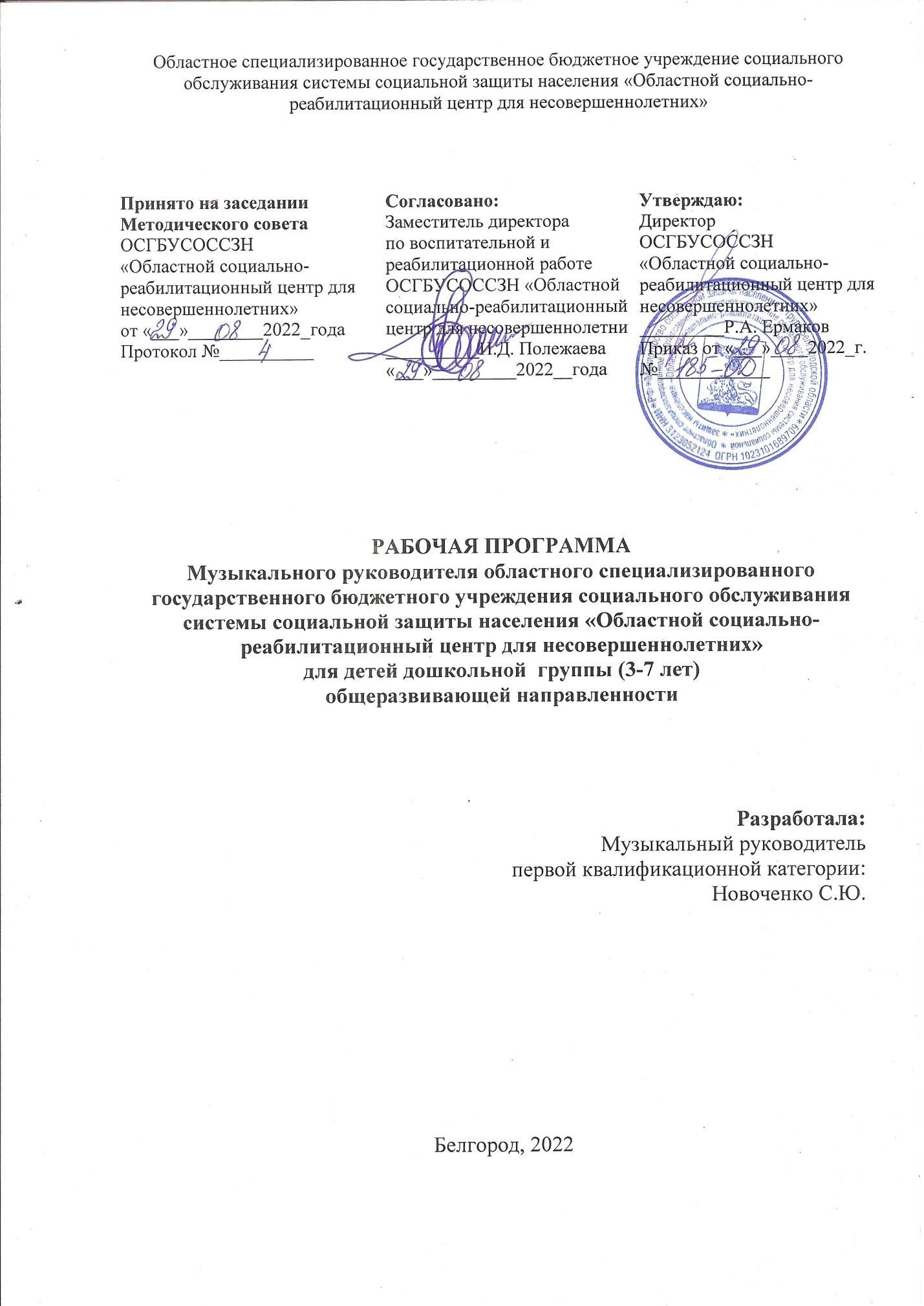 Содержание рабочей программы1.Пояснительная записка………………………………………………………31.1 Возрастные особенности детей…………………………………....................61.2 Планируемые результаты освоения программы……………………………82. Содержательный раздел……………………………………………………...92.1 Описание образовательной деятельности в соответствии с музыкальным развитием ребенка………………………………………………………………...92.2 Задачи психолого-педагогической работы образовательной области «Художественно – эстетическое развитие» музыкальная деятельность…….232.3 Календарно – тематическое планирование содержания организованной деятельности детей………………………………………………………………29Младшая группа (от 3 до 4 лет)………………………………………………...29Средняя группа (от 4 до5 лет)…………………………………………………..33Старшая группа ( от 5 до 6 лет)…………………………………………………37Подготовительная к школе группа ( от 6 до 7 лет)……………………………413. Мониторинг  освоения рабочей программы по разделу………………..47«Художественно – эстетического развития» музыкальная деятельностьМладшая группа (от 3 до 4 лет)………………………………………………...47Средняя группа (от 4 до5 лет)…………………………………………………..49Старшая группа ( от 5 до 6 лет)…………………………………………………50Подготовительная к школе группа (от 6 до 7 лет)……………………………524. Взаимодействие с педагогическим коллективом и родителями дошкольников…………………………………………………………………..535. Учебно – методическое сопровождение…………………………………...556. Список литературы………………………………………………………….56Пояснительная запискаРабочая программа по музыкальному воспитанию и развитию дошкольников составлена с учетом интеграции образовательных областей, содержание детской деятельности распределено по месяцам и неделям и представляет систему, рассчитанную на один учебный год.   Предусматривает преемственность музыкального содержания во всех видах музыкальной деятельности.Программа учитывает требования Федерального Государственного стандарта дошкольного образования (приказ №1155, от 17.10.2013 г.)Музыкальный репертуар, сопровождающий образовательный процесс формируется из различных программных сборников, представленных в списке литературы. Репертуар – является вариативным компонентом программы и может быть изменен, дополнен в связи с календарными событиями и планом реализации коллективных и индивидуально – ориентированных мероприятий, обеспечивающих удовлетворение образовательных потребностей разных категорий детей.В сфере современного дошкольного музыкального образования происходит большой творческий подъем. Современная наука признает раннее детство как период, имеющий огромное значение для всей последующей жизни человека. Результаты нейропсихологических исследований доказали, что человеческий мозг имеет специальные разделы, ответственные за музыкальное восприятие. Из этого следует, что музыкальные способности – часть нашего биологического наследия. «Начать использовать то, что даровано природой, необходимо как можно раньше, поскольку неиспользуемое, невостребованное извне атрофируется…» В.М. Бехтерев.  Влияние же музыки на эмоциональное состояние человека давно закрепило первые позиции среди других видов искусств. По мнению В.А. Сухомлинского: «Музыка является самым чудодейственным, самым тонким средством привлечения к добру, красоте, человечности. Чувство красоты музыкальной мелодии открывает перед ребенком собственную красоту – маленький человек осознает свое достоинство…».В дошкольной педагогике музыка рассматривается как ничем не заменимое средство развития у детей эмоциональной отзывчивости на все доброе и прекрасное, с которыми они встречаются в жизни. Музыкальное развитие в ДОУ осуществляется на основе примерной основной общеобразовательной программы дошкольного образования «От рождения до школы» под ред. Н. Е. Вераксы, Т. С. Комаровой, М. А. Васильевой.Данная рабочая программа воспитательно-образовательной деятельности  музыкального руководителя дошкольной группы «Областного социально-реабилитационного центра для несовершеннолетних» города Белгород, составлена в соответствии нормативно - правовыми документами:Федеральный закон «Об образовании в Российской Федерации»от 29.12.2012 № 273-ФЗ;Приказ Министерства образования и науки Российской Федерации от 17.10.2013 №1155 «Об утверждении федерального государственного образовательного стандарта дошкольного образования» (Зарегистрировано в Минюсте России 14.11.2013 N 30384);Комментарии Минобрнауки России к ФГОС дошкольного образования от 28.02.2014г. № 08-249;Приказ Министерства образования и науки Российской Федерации от 13.08.2013г. №1014 «Об утверждении Порядка организации и осуществления образовательной деятельности по основным общеобразовательным программам - образовательным программам дошкольного образования»;Приказ Минздравсоцразвития России от 26.08.2010г. № 761н «Об утверждении и введении в действие федеральных требований к образовательным учреждениям в части охраны здоровья обучающихся, воспитанников»; Постановление Главного государственного санитарного врача Российской Федерации от 15.05.2013 г. N 26 г. Москва «Об утверждении СанПиН 2.4.1.3049-13 «Санитарно - эпидемиологические требования к устройству, содержанию и организации режима работы дошкольных образовательных организаций» (с изменениями на 27 августа 2015 года).Рабочая программа по  музыкальному  развитию дошкольников составлена на основе:- Примерная  общеобразовательная  программа  дошкольного  образования «От рождения до школы» под ред. Н.Е.Вераксы, Т.С.Комаровой, М.А, Васильевой-  Программа по музыкальному воспитанию  «Ладушки» под авторской редакцией И.М. Каплуновой и И.А. Новооскольцевой.- Парциальная программа по развитию танцевального творчества «Ритмическая мозаика» А. И. Буренина.  В программе сформулированы и конкретизированы задачи по  музыкальному воспитанию для детей  младшей группы, средней, старшей, подготовительной к школе групп. Цель рабочей программы: создание условий для развития музыкально-творческих способностей детей дошкольного возраста средствами музыки, развитие психических  и физических качеств ребенка. Задачи: развитие музыкально – художественной деятельности, приобщение к музыкальному искусству, формирование ценностных ориентаций средствами музыкального искусства;формирование основ музыкальной культуры дошкольников;обеспечение эмоционально-психологического благополучия, охраны и укрепления здоровья детей;приобщение к музыкальному искусству через разностороннюю музыкально-творческую деятельность в синкретических формах (русский народный фольклор, фольклор других народов, классическая музыка зарубежных и русских композиторов, детская современная музыка);развитие  коммуникативных способностей (общение детей друг с другом, творческое использование музыкальных впечатлений в повседневной жизни)введение ребенка в мир музыки с радостью и улыбкой, эта не маловажная задача, поскольку она не дает ребенку чувствовать себя некомпетентным в том или ином виде деятельности.развитие внутренних психических процессов, творческого воображения и фантазии, потребности к самовыражению в различных видах художественно-творческой деятельности;развитие речи.Принципы формирования программы:- соответствие принципу развивающего образования, целью которого является  развитие ребенка;  - один из принципов в работе с детьми является создание непринужденной  обстановки, в которой ребенок чувствует себя комфортно, раскрепощенно;                                                                                                                              - сочетание принципов научной обоснованности и практической применимости: - соответствие критериям полноты, необходимости и достаточности;-  обеспечение единства воспитательных, развивающих и обучающих целей и задач процесса образования детей дошкольного возраста;- построение образовательного процесса на адекватных возрасту формах работы с детьми;- решение программных образовательных задач в совместной деятельности взрослого и детей и самостоятельной деятельности детей не только в рамках непосредственно образовательной деятельности, но и при проведении режимных моментов в соответствии со спецификой дошкольного образования.- учет принципа интеграции образовательных областей в соответствии с возрастными возможностями и особенностями воспитанников, спецификой и возможностями образовательных областей- соответствие комплексно-тематическому принципу построения образовательного процесса.- принцип приоритетности эмоционально-чувственного развития, как основы духовно-нравственного воспитания.Основными методологическими подходами к формированию программы являются: культурно-исторический, личностный и деятельностный подход.Отличительные особенности программы:Направленность на развитие личности ребенкаВоспитание свободного, уверенного в себе человека, с активной жизненной позицией, стремящегося творчески подходить к решению различных жизненных ситуаций, имеющего свое мнение и умеющего отстаивать его.Патриотическая направленность В Программе большое внимание уделяется воспитанию в детях патриотических чувств, любви к Родине, гордости за ее достижения, уверенности в том, что Россия — великая многонациональная страна с героическим прошлым и счастливым будущим.Национально-региональный компонент образовательной области направлен на ознакомление дошкольников с музыкальным и литературным искусством Белогорья.Направленность на нравственное воспитание поддержку традиционных ценностейВоспитание уважения к традиционным ценностям, таким как любовь к родителям, уважение к старшим, заботливое отношение к малышам, пожилым людям; формирование традиционных гендерных представлений; воспитание у детей стремления в своих поступках следовать положительному примеру.Нацеленность на дальнейшее образованиеПрограмма нацелена на развитие в детях познавательного интереса, стремления к получению знаний, положительной мотивации к дальнейшему обучению в школе; понимание того, что всем людям необходимо получать образование. Формирование отношения к образованию как к одной из ведущих жизненных ценностей.Направленность на сохранение и укрепление здоровья детейОдной из главных задач, является забота о сохранении и укреплении здоровья детей, формирование у них элементарных представлений о здоровом образе жизни, потребности в двигательной активности.Направленность на учет индивидуальных особенностей ребенкаПрограмма направлена на обеспечение эмоционального благополучия каждого ребенка, что достигается за счет учета индивидуальных особенностей детей.  1.1. Возрастные особенности детейМладшая группа (от 3  до 4 лет)В младшем дошкольном возрасте  развивается перцептивная деятельность. Дети от использования предэтолонов, переходят к культурно-выработанным средствам восприятия. Развиваются память и внимание: узнают знакомые песни, различают звуки на высоте. Продолжает развиваться наглядно-действенное мышление.          Средняя группа (от 4 до 5 лет) Основные достижения возраста  связаны с совершенствованием восприятия, развитием образного мышления и воображения, развитием памяти, внимания, речи. Продолжает развиваться у детей интерес к музыке, желание её слушать, вызывать эмоциональную  отзывчивость при восприятии музыкальных произведений. Обогащаются музыкальные впечатления, способствующие дальнейшему развитию  основ музыкальной культуры. Старшая группа (от 5 до 6 лет)В старшем дошкольном возрасте продолжает развиваться эстетическое восприятие, интерес, любовь к музыке, формируется музыкальная культура на основе знакомства с композиторами, с классической, народной и современной музыкой. Продолжают развиваться музыкальные способности: звуковысотный, ритмический, тембровый, динамический слух, эмоциональная отзывчивость и творческая активность.  Подготовительная группа (от 6 до 7 лет)В этом возрасте продолжается приобщение детей к музыкальной культуре. Воспитывается художественный вкус, сознательное отношение к отечественному музыкальному наследию и современной музыке. Совершенствуется звуковысотный, ритмический, тембровый, динамический слух. Продолжают обогащаться музыкальные впечатления детей, вызывается яркий эмоциональный отклик при восприятии музыки разного характера. Продолжает формироваться певческий голос, развиваются навыки движения под музыку. 1.2. Планируемые результаты освоения программыПланирование основывается на комплексно-тематическом принципе, в соответствии с которым реализация содержания образовательной области осуществляется в соответствии с определённой темой.У дошкольника, при успешном освоении образовательной области «Художественно – эстетическое развитие» музыкальная деятельность, развиты музыкальные способности, необходимые для успешного осуществления музыкального развития  ребенка. Целевые ориентиры обязательной части программы:К четырёхлетнему возрасту, ребёнок слушает музыкальное произведение до конца. Узнаёт знакомые песни.Различает звуки по высоте (в пределах октавы).Замечает изменения в звучании (тихо – громко).Поёт, не отставая и не опережая других.Умеет выполнять танцевальные движения: кружиться в парах, притопывать попеременно ногами, двигаться под музыку с предметами (флажки, листочки, платочки и т.п.).Различает и называет детские музыкальные инструменты (металлофон, барабан и др.).К пятилетнему возрасту, ребёнок узнаёт песни по мелодии.Различает звуки по высоте (в пределах сексты – септимы).Может петь протяжно, чётко произносить слова; вместе с другими детьми – начинать и заканчивать пение.Выполняет движения, отвечающие характеру музыки, самостоятельно меняя их соответствии с двухчастной формой музыкального произведения.Умеет выполнять танцевальные движения: пружинка, подскоки, движения парами по кругу, кружение по одному и в парах. Может выполнять движения с предметами (с куклами, игрушками, ленточками).Умеет играть на металлофоне простейшие мелодии на одном звуке.К шести годамребёнок различает жанры музыкальных произведений (марш, танец, песня); звучание музыкальных инструментов (фортепиано, скрипка).Различает высокие и низкие звуки (в пределах квинты).Может петь без напряжения, плавно, лёгким звуком; отчётливо произносить слова, своевременно начинать и заканчивать песню; петь в сопровождении музыкального инструмента.Может ритмично двигаться в соответствии с характером и динамикой музыки.Умеет выполнять танцевальные движения (поочерёдное выбрасывание ног вперёд в прыжке, полуприседание с выставление ноги га пятку, шаг на всей ступне на месте, с продвижением вперёд и в кружении).Самостоятельно инсценирует содержание песен, хороводов; действует, не подражая другим детям.Умеет играть мелодии на металлофоне по одному и в небольшой группе детей.К семи годам ребёнок узнаёт мелодию Государственного гимна РФ.Определяет жанр прослушанного произведения (марш, песня, танец) и инструмент, на котором оно исполняется.Определяет общее настроение, характер музыкального произведения.Различает части музыкального произведения (вступление, заключение, запев, припев).Может петь песни в удобном диапазоне, исполняя её выразительно, правильно передавая мелодию (ускоряя, замедляя, усиливая и ослабляя звучание).Может петь индивидуально и коллективно, с сопровождением и без него.Умеет выразительно и ритмично двигаться в соответствии с разнообразным характером музыки, музыкальными образами; передавать несложный музыкальный ритмический рисунок.Умеет выполнять танцевальные движения (шаг с притопом, приставной шаг с приседанием, пружинящий шаг, боковой галоп, переменный шаг).Инсценирует игровые песни, придумывает варианты образных движений в играх и хороводах.Исполняет сольно и в ансамбле на ударных инструментах несложные песни и мелодии.2. Содержательный раздел2.1. Описание образовательной деятельности в соответствии с музыкальным развитием ребенкаСодержание образовательной области «Художественно – эстетическое развитие» музыкальная деятельность направлено на достижение целиформирования у детей интереса и ценностного отношения к музыке, развитие музыкальности детей, их способности эмоционально воспринимать музыку через решение следующихзадач:• развитие музыкально-художественной деятельности детей;• приобщение к музыкальному искусству;• развитие музыкальных способностей  у  детей;• развитие способности эмоциональной отзывчивости  восприятия  музыки;• формирование основ музыкальной культуры.Особенностью  рабочей программы по музыкальному воспитанию и развитию дошкольников является взаимосвязь различных видов художественной деятельности: речевой, музыкальной, песенной, танцевальной, творческо-игровой. Реализация рабочей программы осуществляется через регламентированную и нерегламентированную формы обучения: - различные виды занятий (комплексные, доминантные, тематические, авторские);  - Самостоятельная досуговая деятельность (не регламентированная деятельность) Специально подобранный музыкальный репертуар позволяет обеспечить рациональное сочетание и смену видов музыкальной деятельности, предупредить утомляемость и сохранить активность ребенка на музыкальном занятии.  Все занятия строятся в форме сотрудничества, дети становятся активными участниками музыкально-образовательного процесса. Учет качества усвоения программного материала осуществляется внешним контролем со стороны педагога-музыканта  и нормативным способом. В целях проведения коррекционной работы проводится пошаговый  контроль, обладающий обучающим эффектом. Структура и содержание программыВ  каждой  возрастной  группе  еженедельно  проводятся  два  музыкальных  занятия, индивидуальные  занятия  и    развлечения (один  раз  в  месяц).Основные задачи образовательной области «Художественно – эстетическое развитие». Музыкальная деятельность.Раздел «Слушание» ознакомление с музыкальными произведениями, их запоминание, накопление музыкальных впечатлений; развитие музыкальных способностей и навыков культурного слушания музыки; развитие способности различать характер песен, инструментальных пьес, средств их выразительности, формирование музыкального вкуса;развитие динамического, ритмического слуха, музыкальной памяти; помощь в восприятии связи музыкального искусства с окружающим миром;развивать систему музыкальных способностей, мышление, воображение;воспитание эмоциональной отзывчивости на музыку;побуждение детей к вербальному выражению эмоций от прослушанного произведения;развитие музыкально-сенсорного слуха детей;расширение кругозора детей через знакомство с музыкальной культурой;обучение взаимосвязи эмоционального и интеллектуального компонентов восприятия.Раздел «Пение»формирование у детей певческих умений и навыков;обучение детей исполнению песен на занятиях и в быту, с помощью воспитателя и самостоятельно, с сопровождением и без сопровождения инструмента; развитие музыкального слуха, т.е. различение интонационно точного и неточного пения, звуков по высоте, длительности, слушание себя при пении и исправление своих ошибок;закрепление навыков естественного звукообразования;развитие певческого голоса, укрепление и расширение его диапазона;обучение пению с жестами.Раздел «Музыкально – ритмические движения»развитие музыкального восприятия, музыкально-ритмического чувства и в связи с этим ритмичности движений; обучение детей согласованию движений с характером музыкального произведения, наиболее яркими средствами музыкальной выразительности, развитие пространственных и временных ориентировок; обучение детей музыкально-ритмическим умениям и навыкам через игры, пляски и упражнения;развитие художественно-творческих способностей;развитие музыкально-сенсорных способностей детей;содействие эмоциональному восприятию музыки через музыкально-ритмическую деятельность;обучение реакциям на смену двух и трёхчастной формы, динамики, регистра;расширение навыков выразительного движения; развитие внимания, двигательной реакции.Раздел «Игра на детских музыкальных инструментах» совершенствование эстетического восприятия и чувства ребенка; становление и развитие волевых качеств: выдержка, настойчивость, целеустремленность, усидчивость; развитие сосредоточенности, памяти, фантазии, творческих способностей, музыкального вкуса; знакомство с детскими музыкальными инструментами и обучение детей игре на них; развитие координации музыкального мышления и двигательных функций организма;работа над ритмическим слухом;развитие мелкой моторики;совершенствование музыкальной памяти.Раздел «Творчество»:песенное, музыкально-игровое, танцевальное.Импровизация на детских музыкальных инструментах развивать способность творческого воображения при восприятии музыки;способствовать активизации фантазии ребенка, стремлению к достижению самостоятельно поставленной задачи, к поискам форм для воплощения своего замысла; развивать способность к песенному, музыкально-игровому, танцевальному творчеству, к импровизации на инструментах;формирование устойчивого интереса к импровизации; развитие эмоциональности детей.Музыкальная образовательная деятельность состоит из трех частей:Вводная часть. Музыкально-ритмические упражнения. 	Цель:  настроить ребенка на занятие и развивать навыки основных и танцевальных движений, которые будут использованы в плясках, танцах, хороводах.Основная часть.  Слушание музыки. Подпевание и пение. В основную часть занятий включаются музыкально-дидактические игры, направленные на знакомство с  детскими музыкальными инструментами.     3. Заключительная часть.Игра или пляска. Целевые ориентиры освоения данной программы:слушает музыкальное произведение до конца;узнает знакомые песни;различает звуки по высоте (в пределах октавы);замечает изменения в звучании (тихо - громко);поет, не отставая и не опережая других;умеет выполнять танцевальные движения: кружиться в парах, притопывать попеременно
ногами, двигаться под музыку с предметами (флажки, листочки, платочки и т. п.);различает и называет детские музыкальные инструменты (металлофон, барабан и др.)Образовательный процесс, строится с учётом принципа интеграции образовательных областей в соответствии с возрастными возможностями и особенностями воспитанников.Интеграция с другими областямиРазвитие музыкально-художественной деятельности,приобщение к музыкальному искусствуСлушание3-4 годаПриобщать детей к народной и классической музыке.Познакомить с тремя музыкальными жанрами: песней, танцем, маршем.Формировать эмоциональную отзывчивость на произведение, умение  различать веселую и грустную музыку.Приучать слушать музыкальное произведение до конца, понимать характер музыки, узнавать и определять, сколько частей в произведении.Развивать способность различать музыкальные звуки по высоте в пределах октавы — септимы, замечать изменения в силе звучания мелодии громко, тихо).Совершенствовать умение различать звучание музыкальных игрушек, детских музыкальных инструментов (музыкальный молоточек, шарманка, погремушка, барабан, бубен, металлофон и др.).5-7 летРазвивать интерес и любовь к музыке, музыкальную отзывчивость на нее.Знакомить с элементарными музыкальными понятиями: музыкальный образ, темп, ритм, выразительные средства, музыкальные жанры (балет, опера); профессиями (пианист, дирижер, композитор, певица и певец, балерина и др.).Познакомить с жанрами музыкальных произведений (марш, танец, песня).Формировать музыкальную культуру на основе знакомства с классической, народной и современной музыкой; со структурой 2- и 3- частного музыкального произведения, с построением песни. Знакомить с творчеством композиторов и музыкантов.Развивать музыкальную память через узнавание мелодий по отдельным фрагментам произведения (вступление, заключение, музыкальная фраза).Совершенствовать навык различения звуков по высоте в пределах квинты—терции, звучания музыкальных инструментов (клавишно-ударные и струнные: фортепиано, скрипка, виолончель, балалайка).Обогащать впечатления детей, формировать музыкальный вкус. Способствовать развитию мышления, фантазии, памяти, слуха.Познакомить детей с мелодией Государственного гимна Российской ФедерацииВоспитывать культуру поведения при посещении концертных залов, театров (не шуметь, не мешать другим зрителям наслаждаться музыкой, смотреть спектакли).Пение3-4 годаУчить выразительному пению.Способствовать развитию певческих навыков: петь без напряжения в диапазоне ре (ми) — ля (си), в одном темпе со всеми, чисто и ясно произносить слова, передавать характер песни (весело, протяжно, ласково, напевно).Развивать желание детей петь и допевать мелодии колыбельных песен на слог «баю-баю» и веселых мелодий на слог «ля-ля». Формировать навыки сочинительства веселых и грустных мелодий по образцу.5-7 летФормировать певческие навыки, умение петь легким звуком в диапазоне от «ре» первой октавы до «до» второй октавы, брать дыхание перед началом песни, между музыкальными фразами, произносить отчетливо слова, своевременно начинать и заканчивать песню, эмоционально передавать характер мелодии, петь умеренно, громко и тихо.Закреплять умение петь самостоятельно, индивидуально и коллективно, с музыкальным сопровождением и без него.Развивать умение самостоятельно придумывать мелодии, используя в качестве образца русские народные песни; самостоятельно импровизировать мелодии на заданную тему по образцу и без него, используя для этого знакомые песни, музыкальные пьесы и танцы.Развивать песенный музыкальный вкус.Музыкально-ритмические движения3-4 года Формировать умение двигаться в соответствии с двухчастной формой музыки и силой ее звучания (громко, тихо); реагировать на начало звучания музыки и ее окончание.Обучать умению маршировать вместе со всеми и индивидуально, бегать легко, в умеренном и быстром темпе под музыку.Развивать умение кружиться в парах, выполнять прямой галоп, двигаться под музыку ритмично и согласно темпу и характеру музыкального произведения, с предметами, игрушками и без них.Способствовать развитию навыков выразительной и эмоциональной передачи игровых и сказочных образов: идет медведь, крадется кошка, бегают мышата, скачет зайка, ходит петушок, клюют зернышки цыплята, летают птички и т. д.5-7 летРазвивать чувство ритма, умение передавать через движения характер - музыки, ее эмоционально-образное содержание; умение свободно ориентироваться в пространстве, выполнять проcтое перестроения, самостоятельно переходить от умеренного к быстрому или медленному темпу, менять движения в соответствии с музыкальными фразами.Способствовать формированию навыков исполнения танцевальных движений (поочередное выбрасывание ног вперед в прыжке; приставной шаг с приседанием, с продвижением вперед, кружение; приседание с выставлением ноги вперед).Познакомить детей с русскими хороводом, пляской, а также с танцами других народов.Развивать навыки инсценирования песен; умение изображать сказочных животных и птиц (лошадка, коза, лиса, медведь, заяц, журавль, ворон и т.д.) в разных игровых ситуациях.Развитие танцевально-игрового творчества3-4 годаОбучать выполнению танцевальных движений под плясовые мелодии. Формировать навыки точного выполнения движений, передающих характер изображаемых животных.5-7 летСпособствовать развитию творческой активности детей в доступных видах музыкальной исполнительской деятельности (игра в оркестре, пение, танцевальные движения и т.п.).Совершенствовать умение импровизировать под музыку соответствующего характера (лыжник, конькобежец, наездник, рыбак, лукавый котик, сердитый козлик и т.п.).Развивать умение придумывать движения, отражающие содержание песни; выразительно действовать с воображаемыми предметами.Формировать самостоятельность в поисках способа передачи в движениях музыкальных образов.Способствовать развитию музыкальных способностей; содействовать проявлению активности и самостоятельности.Игра на детских музыкальных инструментах3-4 годаЗнакомить детей с некоторыми детскими музыкальными инструментами: дудочкой, металлофоном, колокольчиком, бубном, погремушкой, барабаном, а также их звучанием. Формировать умение подыгрывать на детских ударных музыкальных инструментах.5-7 летЗнакомить с музыкальными произведениями в исполнении различных инструментов и в оркестровой обработке.Формировать навыки игры на металлофоне, свирели, ударных и электронных музыкальных инструментах, русских народных музыкальных инструментах: трещотках, погремушках, треугольниках; умение исполнять музыкальные произведения индивидуально и  в ансамбле.Развивать творчество, побуждать детей к активным самостоятельным действиям.Примерный музыкальный репертуар3-4 годаСлушание: «Грустный дождик», «Вальс» муз. Д. Кабалевского, «Листопад», муз. Т. Попатенко, «Осенью» муз. С. Майкапара, «Марш» муз. М, Журбина, «Плясовая» рус.нар. Мелодия, «Ласковая песенка» муз. М. Раухвергера, сл. Т. Мираджи,  «Колыбельная» муз. С. Разаренова, «Плакса», «Злюка»,  «Резвушка» муз. Д. Кабалевского, «Солдатский марш» муз. Р. Шумана, «Елочка» муз. М. Красева, «Мишка с куклой пляшут полечку» муз. М. Качурбиной, «Марш» муз. Ю. Чичкова, «Весною» муз. С. Майкапара,  «Подснежники» муз. В. Калинникова, «Зайчик» муз. Л. Лядовой, «Медведь» муз. Е. Тиличеевой,  «Резвушка» и «Капризуля» муз. В. Волкова, «Дождик» муз. Н. Любарского,  «Воробей» муз. А. Руббах, «Игра в лошадки» муз. П. Чайковского,  «Марш» муз. Д. Шостаковича,  «Дождик и радуга» муз. С. Прокофьева, «Со вьюном я хожу» рус.нар. песня,  «Есть у солнышка друзья» муз. Е. Тиличеевой, сл. Е. Каргановой, «Лесные картинки» муз. Ю. Слонова, рус.плясовые мелодии по усмотрению музыкального руководителя,  колыбельные песни.Упражнения на развитие слухаи голоса:  «Лю-лю,бай»рус, нар.колыбельная, «Колыбельная»  муз. М. Раухвергера,  «Я иду с цветами» муз. Е. Тиличеевой, сл. Л. Дымовой, «Маме улыбаемся» муз. В. Агафонникова, сл. 3. Петровой,  пение народной потешки «Солнышко-ведрышко» муз. В. Карасевой, сл. Народные, «Солнышко» укр. нар.мелодия, обраб. Н. Метлова, сл. Е. Переплетчиковой, «Дождик» рус.нар. Закличка,  «Тише, тише» муз. М. Сребковой, сл. О. Высотской.Пение: «Петушок» и «Ладушки» рус.нар. Песни, «Зайчик» рус.нар. песня, обр. Н. Лобачева,  «Осенью» укр. нар. мелодия, обр. Н. Метлова, сл. Н. Плакиды,  «Осенняя песенка» муз. Ан. Александрова, сл. Н. Френкель,  «Зима» муз. В. Карасевой, сл. Н. Френкель,  «Наша елочка» муз. М. Красева, сл. М. Клоковой,  «Плачет котик» муз. М. Пархаладзе,  «Прокати, лошадка, нас» муз. В. Агафонникова и К. Козыревой, сл. И. Михайловой,  «Маме в день 8 Марта» муз. Е. Тиличеевой, сл. М. Ивенсен, «Маме песенку пою» муз. Т. Попатенко, сл. Е. Авдиенко,  «Гуси» рус.нар. песня, обраб. Н. Метлова,  «Зима прошла» муз. Н. Метлова, сл. М. Клоковой,  «Машина» муз. Т. Попатенко, сл. Н. Найденовой,  «Цыплята» муз. А. Филиппенко, сл. Т. Волгиной,  «Игра с лошадкой» муз. И. Кишко, сл. В. Кукловской,  «Мы умеем чисто мыться» муз. М. Иорданского, сл. О. Высотской,  «Пастушок» муз. Н. Преображенского, «Птичка» муз. М. Раухвергера, сл. А. Барто, «Веселый музыкант» муз. А. Филиппенко, сл. Т. Волгиной.Песенное творчество: «Бай-бай, бай-бай», «Лю-лю, бай» рус.нар. Колыбельные, «Человек идет» муз. М. Лазарева, сл. Л. Дымовой,  «Как тебя зовут?», «Спой колыбельную», «Ах ты, котенька-коток» рус.нар. Колыбельная, «Закличка солнца» обр. И. Лазарева, «Петух и кукушка» муз. М. Лазарева, придумывание колыбельной и плясовой мелодии.Музыкально-ритмические движенияИгровые упражнения:  «Ладушки» муз. Н. Римского-Корсакова, «Марш» муз. Э. Парлова,  «Кто хочет побегать?»  лит.нар. мелодия, обраб. Л. Вишкаревой,  ходьба и бег под музыку «Марш и бег» Ан. Александрова, «Скачут лошадки» муз. Т. Попатенко, «Шагаем как физкультурники» муз. Т. Ломовой,  «Топатушки» муз. М. Раухвергера,  «Птички летают» муз. Л. Банниковой, перекатывание мяча под музыку Д. Шостаковича (вальс-шутка),  бег с хлопками под музыку Р. Шумана (игра в жмурки), «Поезд» Л. Банниковой,  «Упражнение с цветами»  муз. А. Жилина.Этюды драматизации: «Смело идти и прятаться» муз. И. Беркович, «Зайцы и лиса» муз. Е. Вихаревой, «Медвежата» муз. М. Красева, сл. Н. Френкель, «Птички летают» муз. Л. Банникова, «Птички» муз. Л. Банниковой, «Жуки» венгер. нар.мелодия, обраб. Л. Вишкаревой,  «Мышки» муз. Н. Сушена.Игры: «Солнышко и дождик» муз. М. Раухвергера, сл. А. Барто,  «Жмурки с Мишкой» муз. Ф. Флотова,  «Где погремушки?» муз. А. Александрова, «Прятки» рус.нар. мелодия, «Заинька, выходи» муз. Е. Тиличеевой, «Игра куклой» муз. В. Карасевой,  «Ходит Ваня»  рус.нар. песня, обр. Н. Метловой, «Игра с погремушками» финская нар. мелодия,  «Заинька» муз. А. Лядова, «Прогулка» муз. И. Пахельбеля и Г. Свиридова, «Игра с цветными флажками» рус.нар. мелодия, «Бубен» муз. М. Красева, сл. Н. Френкель.Хороводы и пляски: «Пляска с погремушками» муз.и сл. В. Антоновой, «Пальчики и ручки» рус. нар. мелодия, обраб. М. Раухвергера, пляска с воспитателем под рус.нар. мелодию «Пойду ль, выйду ль я», обраб. Т. Попатенко, танец с листочками под рус.нар. плясовую мелодию, «Пляска с листочками» муз. Н. Китаевой, сл. А. Ануфриевой, «Танец около елки» муз. Р. Равина, сл. П. Границыной,  танец с платочками под рус.нар. мелодию «По  улице мостовой»,  обр. Т. Ломовой,  танец с куклами под укр. нар. мелодию, обр. Н. Лысенко, «Маленький танец» муз. Н. Александровой,  «Греет солнышко теплее» муз. Т. Вилькорейской, сл. О. Высотской, «Помирились» муз. Т. Вилькорейской,  «Ай ты дудочка-дуда» муз. М. Красева, сл. М. Чарной,  «Поезд» муз. Н. Метлова, сл. И. Плакиды,  «Плясовая» муз. Л. Бирнова, сл. А. Кузнецовой, «Парный танец» рус.нар. мелодия «Архангельская мелодия».Характерные танцы: «Танец снежинок» муз. Бекмана, «Фонарики» муз. Р. Рустамова, «Танец Петрушек» латв. нар.полька,  «Танец зайчиков» рус. нар. мелодия, «Вышли куклы танцевать» муз. В.Витлина. Музыкально-дидактические игрыРазвитие звуковысотного слуха:  «Птицы и птенчики», «Веселые матрешки», «Три медведя».Развитие ритмического слуха:  «Кто как идет?», «Веселые дудочки».Развитие тембрового и динамического слуха: «Громко — тихо», «Узнай свой инструмент», «Колокольчики».Определение жанра и развитие памяти: «Что делает кукла?», «Узнай и спой песню по картинке».Подыгрывание на детских ударных музыкальных инструментах. Народные мелодии.5-7 летСлушание: «Детская полька» муз. М. Глинки,  «Марш», муз. С. Прокофьева, «Колыбельная»  муз. В. Моцарт, «Болезнь куклы», «Похороны куклы», «Новая кукла», «Камаринская» муз. П. Чайковского,  «Осень» муз. Ан. Александрова, сл. М. Пожаровой, «Веселый крестьянин» муз. Р. Шумана, «Осень» (из цикла «Времена года» А. Вивальди), «Октябрь» (из цикла «Времена года» П. Чайковского),  произведения из альбома «Бусинки» А. Гречанинова, «Море», «Белка» муз. Н. Римского-Корсакова (из оперы «Сказка о царе Салтане»), «Табакерочный вальс» муз. А. Даргомыжского, «Итальянская полька»  муз. С. Рахманинова,  «Танец с саблями» муз. А. Хачатуряна,  «Зима пришла», «Тройка» муз. Г. Свиридова,  «Вальс-шутка», «Гавот», «Полька», «Танец» муз. Д. Шостаковича, «Кавалерийская» муз. Д. Кабалевского,  «Зима» (из цикла «Времена года») А. Вивальди, «В пещере горного короля» (сюита из музыки к драме Г. Ибсена «Пер Гюнт»), «Шествие гномов», соч. 54 Э. Грига, «Песня жаворонка» муз. П. Чайковского, «Пляска птиц» муз. Н. Римского-Корсакова (из оперы «Снегурочка»), «Рассвет на Москве-реке» муз. М. Мусоргского (вступление к опере «Хованщина»), «Грустная песня», «Старинный танец», «Весна и осень» муз. Г. Свиридова,  «Весна» (из цикла «Времена года») А. Вивальди,  Органная токката ре минор И.-С. Баха,  «На гармонике» (из альбома «Бусинки») А. Гречанинова, «Менуэт» (из детского альбома «Бирюльки») С. Майкапара,  «Ромашковая Русь», «Незабудковая гжель», «Свирель да рожок», «Палех», «Наша хохлома» муз. Ю. Чичкова (сб. «Ромашковая Русь»), «Лето» из цикла «Времена года» А. Вивальди.Могут исполняться и другие произведения русских и западноевропейских композиторов (по выбору музыкального руководителя).Пение: «Лиса по лесу ходила» рус.нар. песня, «Бубенчики», «Наш дом», «Дудка», «Кукушечка» муз. Е. Тиличеевой, сл. М, Долинова, «Ходит зайка по саду», рус.нар. мелодии,  «Спите, куклы», «В школу» муз. Е. Тиличеевой, сл. М. Долинова,  «Волк и козлята» эстон. нар.песня, «Зайка», «Петрушка» муз. В. Карасевой,  «Труба»,  «Конь» муз. Е. Тиличеевой, сл. Н. Найденовой,  «В школу» муз. Е. Тиличевой, сл. М. Долиновой,  «Котя-коток», «Колыбельная», «Горошина» муз. В. Карасевой,  «Качели», муз. Е. Тиличеевой, сл. М. Долиновой, «А я по лугу» рус.нар. мелодия,  «Скок-скок, поскок» рус. нар. песня,  «Огород»  муз. B,Карасевой, «Вальс», «Чепуха», «Балалайка», муз. Е. Тиличеевой, сл. Н. Найденовой, «Листопад» муз. Т. Попатенко, сл. Е. Авдиенко, «Здравствуй, Родина моя!» муз. Ю. Чичкова, сл. К. Ибряева,  «Моя Россия» муз. Г. Струве,  «Нам в любой мороз тепло» муз. М. Парцхаладзе,  «Улетают журавли» муз. В. Кикто,  «Будет горка во дворе», муз. Т. Попатенко, сл. Е. Авдиенко, «Зимняя песенка» муз. М. Красева, сл. С. Вышеславцевой,  «Елка» муз. Е. Тиличеевой, сл. Е, Шмановой, «К нам приходит Новый год» муз. В. Герчик, сл. 3. Петровой,  «Мамин праздник» муз. Ю. Гурьева, сл. С. Вигдоровой,  «Самая хорошая» муз. В. Иванникова, сл. О. Фадеевой,  «Спят деревья на опушке» муз. М. Иорданского, сл. И. Чериицкой,  «Хорошо у нас в саду» муз. В. Герчик, сл. А. Пришельца,  «Хорошо, что снежок пошел» муз. А. Островского,  «Новогодний хоровод» муз. Т. Попатенко,  «Это мамин день» муз. Ю. Тугаринова, «Новогодняя хороводная» муз. C.Шнайдера,  «Песенка про бабушку», «Брат-солдат» муз. М. Парцхаладзе,  «Пришла весна»  муз. 3. Левиной, сл. Л. Некрасовой,  «Веснянка» укр. нар.песня, обр. Г. Лобачева, «Спят деревья на опушке» муз. М. Иорданского, сл. И. Черницкой, «Во поле береза стояла» рус.нар. песня, обр. Н. Римского-Корсакова, «Я хочу учиться» муз. А. Долуханяна, сл. З. Петровой;  «Праздник Победы» муз. М. Парцхаладзе, «Летние цветы» муз. Е. Тиличеевой, сл. Л. Некрасовой,  «Как пошли наши подружки» рус.нар. песня,  «Про козлика» муз. Г. Струве,  «На мосточке» муз. А. Филиппенко,  «Песня о Москве» муз. Г. Свиридова,  «Кто придумал песенку» муз. Д. Льва-Компанейца.Песенное творчество: «Осенью» муз. Г. Зингера,  «Веселая песенка» муз. Г. Струве, сл. В. Викторова, «Грустная песенка» муз. Г. Струве, «Плясовая» муз. Т. Ломовой,  «Весной» муз. Г. Зингера,  «Тихая песенка», «Громкая песенка» муз. Г. Струве,  «Медленная песенка», «Быстрая песенка» муз. Г. Струве.Музыкально-ритмические движения: «Марш» муз. И. Кишко, «Бег», «Цветные флажки» муз. Е. Тиличевой,  «Кто лучше скачет?», «Бег» муз. Т. Ломовой,  «Шагают девочки и мальчики» муз. В. Золотарева, «Бег» муз. Т. Ломовой, «Смелый наездник» муз. Р. Шумана, «Качание рук» польск. нар.мелодия, обр. В. Иванникова, «Упражнение с лентами» муз. В. Моцарта, «Потопаем-покружимся», «Ах, улица, улица широкая» рус.нар. мелодия, обр. Т. Ломовой, «Полоскать  платочки», «Ой, утушка луговая» рус. нар. мелодия, обр. Т. Ломовой, «Упражнение с цветами» муз. Т. Ломовой, «Упражнение с флажками» нем. нар.танцевальная мелодия, «Упражнение с кубиками» муз. С. Соснина, «Погремушки» муз. Т. Вилькорейской, «Упражнение с мячами», «Скакалки» муз. А. Петрова, «Упражнение с лентой» (швед.нар. мелодия, обр. Л. Вишкарева), «Упражнение с лентой» («Игровая», муз. И. Кишко).Этюды: «Дождик» муз. Н. Любарского, «Лошадки» муз. Дарондо, «Обидели» муз. М, Степаненко, «Медведи пляшут» муз. М. Красева, «Марш» муз. Д. Кабалевского, «Ах ты, береза»  рус.нар. мелодия, «Попрыгунья», «Упрямец» муз. Г. Свиридова, «Лягушки и аисты» муз. В. Витлина, «Пляска бабочек» муз. Е. Тиличеевой.Танцы и пляски: «Парная пляска» карельск. нар.мелодия, «Танец с колосьями» муз. И. Дунаевского (из кинофильма «Кубанские казаки»), «Круговой галоп» венг. нар.мелодия, «Пружинка» муз. Ю. Чичкова («Полька»), «Парный танец» латыш, нар.мелодия; «Задорный танец», муз. В. Золотарева; «Полька», муз. В. Косенко. «Вальс» муз. Е. Макарова, «Полька» муз. П. Чайковского, «Менуэт» муз. С. Майкапара, «Вальс» муз. Г. Бахмана, «Яблочко» муз. Е Глиэра (из балета «Красный мак»), «Тачанка» муз. К. Листова, «Мазурка» муз. Г. Венявского, «Каблучки» рус.нар. мелодия, обр. Е. Адлера, «Прялица» рус. нар. мелодия, обр. Т. Ломовой, «Русская пляска с ложками», «А я по лугу», «Полянка»  рус. нар. мелодии, «Посеяли девки лен» рус. нар. песни, «Сударушка» рус. нар, мелодия, обр. Ю. Слонова, «Кадриль с ложками» рус. нар. мелодия, обр. Е, Туманяна, «Плясовая» муз. Т. Ломовой, «Уж я колышки тешу» рус, нар.песня, обр. Е. Тиличеевой, «Тачанка» муз. К. Листова, «Вальс» муз. Ф. Шуберта, «Пошла млада», «Всем, Надюша, расскажи», «Посеяли девки лен» рус, нар.песни, «Сударушка» рус. нар. мелодия, обр. Ю. Слонова, «Барыня» рус. нар. песня, обр. В. Кикто, «Пойду ль, выйду ль я» рус. нар. мелодия.Характерные танцы: «Танец Петрушек» муз. А. Даргомыжского («Вальс»), «Танец снежинок» муз. А. Жилина, «Выход к пляске медвежат» муз. М. Красева, «Матрешки» муз. Ю. Слонова, сл. Л. Некрасовой,  «Веселый слоник» муз. В. Комарова.Хороводы: «Выйду ль я на реченьку» рус. нар. песня., обр. В. Иванникова, «На горе-то калина» рус.нар. мелодия, обр. А. Новикова, «Зимний праздник» муз. М. Старокадомского, «Под Новый год» муз. Е. Зарицкой, «К нам приходит Новый год» муз. В. Герчик, сл. 3. Петровой, «Во поле береза стояла» рус.нар. песня, обр. Н. Римского-Корсакова, «Во саду ли. в огороде» рус. нар. мелодия, обр. И. Арсеева.Музыкальные игрыИгры: «Бери флажок», «Найди себе пару» венг. нар.мелодии, «Зайцы и лиса», «Кот и мыши» муз. Т. Ломовой, «Кто скорей?» муз. М. Шварца, «Игра с погремушками» муз. Ф. Шуберта, «Звероловы и звери»  муз. Е. Тиличеевой, «Поездка», «Прогулка» муз. М. Кусе, «Пастух и козлята» рус.нар. песня, обр. В. Трутовского.Игры с пением:  «Плетень» рус.нар. мелодия, «Сеяли девушки» обр. И. Кнышко, «Узнай по голосу» муз. В. Ребикова («Пьеса»), «Теремок», «Метелица», «Ой, вставала я ранешенько» рус.нар. песни, «Ищи» муз. Т. Ломовой, «Как на тоненький ледок» рус.нар. песня «Сеяли девушки» обр. И. Кишко, «Тень-тень» муз. В. Калинникова, «Со вьюном я хожу» рус.нар. песня, обр. А. Гречанинова, «Земелюшка-чернозем» рус. нар. песня, «Савка и Гришка» белорус, нар. песня, «Уж как по мосту-мосточку», «Как у наших у ворот», «Камаринская» обр. А. Быканова, «Зайчик», «Медведюшка» рус. нар. песни, обр. М. Красева, «Журавель», укр. нар. песня, «Игра с флажками» муз. Ю. Чичкова.Музыкально-дидактические игрыРазвитие звуковысотного слуха: «Три поросенка», «Подумай, отгадай», «Звуки разные бывают», «Веселые петрушки».Развитие чувства ритма: «Прогулка в парк», «Выполни задание», «Определи по ритму».Развитие тембрового слуха: «Угадай, на чем играю», «Рассказ музыкального инструмента», «Музыкальный домик».Развитие диатонического слуха: «Громко -тихо запоем», «Звенящие колокольчики, ищи».Развитие восприятия музыки: «На лугу», «Песня — танец — марш», «Времена года», «Наши любимые произведения».Развитие музыкальной памяти. «Назови композитора», «Угадай песню», «Повтори мелодию», «Узнай произведение».Инсценировки и музыкальные спектакли:«Как у наших у ворот»  рус.нар. мелодия, обр. В. Агафонникова, «Как нa тоненький ледок» рус. нар. песня, «На зеленом лугу» рус. нар. мелодия, «Заинька, выходи» рус. нар. песня, обр. Е. Тиличеевой, «Комара женить мы будем», «Со вьюном я хожу» рус. нар. песни, обр. В. Агафонникова, «Новогодний бал», «Под сенью дружных муз», «Золушка», авт. Т. Коренева, «Муха-цокотуха» (опера-игра по мотивам сказки К. Чуковского) муз. М. Красева.Развитие танцевально-игрового творчества:«Полька»  муз. Ю. Чичкова,  «Танец медведя и медвежат» («Медведь» муз. Г. Галинина), «Уж я колышки тешу» рус.нар. песня, обр. Е. Тиличевой, «Хожу я по улице» рус. нар. песня, обр. А. Б. Дюбюк, «Зимний праздник» муз. М. Старокадомского, «Вальс» муз. Е. Макарова, «Тачанка» муз. К. Листова, «Два петуха» муз. С. Разоренова, «Вышли куклы танцевать» муз. В. Витлина, «Полька» латв. нар.мелодия, обр. А. Жилинского, «Русский перепляс» рус. нар. песня, обр. К. Волкова, «Потерялся львенок» муз. В. Энке, сл. В. Лапина, «Черная пантера»  муз. В. Энке, сл. К. Райкинэ, «Вальс петушков»  муз. И. Стрибога.Игра на детскихмузыкальных инструментах:  «Бубенчики», «В школу», «Гармошка»  муз. Е. Тиличеевой, сл. М. Долинова,  «Андрей-воробей» рус.нар. песня, обр. Е. Тиличеевой, «Наш оркестр» муз. Е. Тиличеевой, сл. Ю. Островского, «Латвийская полька»  обр. М. Раухвергера, «На зеленом лугу», «Во саду ли, в огороде», «Сорока-сорока» рус.нар. мелодии, «Белка» (отрывок из оперы «Сказка о царе Салтане» муз. Н. Римского-Корсакова), «Ворон», рус.нар. прибаутка, обр. Е. Тиличеевой,  «Я на горку шла», «Во поле береза стояла»  рус. нар. песни, «Ой, лопнул обруч» укр. нар. мелодия, обр. И. Берковича, «К нам гости пришли» муз. А. Александрова, «Вальс» муз. Е. Тиличеевой, «В нашем оркестре» муз. Т. Попатенко.2.2. Задачи психолого-педагогической работы образовательной области «Художественно – эстетическое развитие» музыкальная деятельность.Младшая группа(от 3 до 4 лет)Воспитывать у детей эмоциональную отзывчивость на музыку. Познакомить с тремя музыкальными жанрами: песней, танцем, маршем. Способствовать развитию музыкальной памяти. Формировать умение узнавать знакомые песни, пьесы; чувствовать характер музыки (веселый, бодрый, спокойный), эмоционально на нее реагировать.Пальчиковая гимнастика.Помогает детям отдохнуть, расслабиться, укрепляет мышцы пальцев и ладоней, что в свою очередь помогает в игре на музыкальных инструментах, в рисовании, а в дальнейшем и в письме. А также развивает детскую память и речь, при разучивании забавных стишков и прибауток.Слушание. Учить слушать музыкальное произведение до конца, понимать характер музыки, узнавать и определять, сколько частей в произведении. Развивать способность различать звуки по высоте в пределах октавы — септимы, замечать изменение в силе звучания мелодии (громко, тихо). Совершенствовать умение различать звучание музыкальных игрушек, детских музыкальных инструментов (музыкальный молоточек, шарманка, погремушка, барабан, бубен, металлофон и др.)Пение. Способствовать развитию певческих навыков: петь без напряжения в диапазоне ре (ми) — ля (си). В одном темпе со всеми, чисто и ясно произносить слова, передавать характер песни (весело, протяжно, ласково, напевно). Песенное творчество. Учить допевать мелодии колыбельных песен на слог «баю-баю» и веселых мелодий на слог «ля-ля». Формировать навыки сочинительства веселых и грустных мелодий по образцу.Музыкально-ритмические движения. Учить двигаться в соответствии с двухчастной формой музыки и силой ее звучания (громко, тихо); реагировать на начало звучания музыки и ее окончание. Совершенствовать навыки основных движений (ходьба и бег). Учить маршировать вместе со всеми и индивидуально, бегать легко, в умеренном и быстром темпе под музыку. Улучшать качество исполнения танцевальных движений: притопывать попеременно двумя ногами и одной ногой. Развивать умение кружиться в парах, выполнять прямой галоп, двигаться под музыку ритмично и согласно темпу и характеру музыкального произведения, с предметами, игрушками и без них. Способствовать развитию навыков выразительной и эмоциональной передачи игровых и сказочных образов: идет медведь, крадется кошка, бегают мышата, скачет зайка, ходит петушок, клюют зернышки цыплята, летают птички и т. д.Развитие танцевально-игрового творчества. Стимулировать самостоятельное выполнение танцевальных движений под плясовые мелодии. Учить, более точно выполнять движения, передающие характер изображаемых животных.Игра на детских музыкальных инструментах. Знакомить детей с некоторыми детскими музыкальными инструментами: дудочкой, металлофоном, колокольчиком, бубном, погремушкой, барабаном, а также их звучанием. Учить дошкольников подыгрывать на детских ударных музыкальных инструментахСредняя группа(от 4 до 5 лет)Продолжать развивать у детей интерес к музыке, желание ее слушать, вызывать эмоциональную отзывчивость при восприятии музыкальных произведений. Обогащать музыкальные впечатления, способствовать дальнейшему развитию основ музыкальной культуры.Пальчиковая гимнастика.Помогает детям отдохнуть, расслабиться, укрепляет мышцы пальцев и ладоней, что в свою очередь помогает в игре на музыкальных инструментах, в рисовании, а в дальнейшем и в письме. А также развивает детскую память и речь, при разучивании забавных стишков и прибауток.Слушание. Формировать навыки культуры слушания музыки (не отвлекаться, дослушивать произведение до конца). Учить чувствовать характер музыки, узнавать знакомые произведения, высказывать свои впечатления о прослушанном. Учить замечать выразительные средства музыкального произведения: тихо, громко, медленно, быстро. Развивать способность различать звуки по высоте (высокий, низкий в пределах сексты, септимы)Пение. Обучать детей выразительному пению, формировать умение петь протяжно, подвижно, согласованно (в пределах ре — си первой октавы). Развивать умение брать дыхание между короткими музыкальными фразами. Учить петь мелодию чисто, смягчать концы фраз, четко произносить слова, петь выразительно, передавая характер музыки. Учить петь с инструментальным сопровождением и без него (с помощью воспитателя).Песенное творчество. Учить самостоятельно, сочинять мелодию колыбельной песни и отвечать на музыкальные вопросы («Как тебя зовут?», «Что ты хочешь, кошечка?», «Где ты?»). Формировать умение импровизировать мелодии на заданный текст. Музыкально-ритмические движения. Продолжать формировать у детей навык ритмичного движения в соответствии с характером музыки. Учить самостоятельно, менять движения в соответствии с двух- и трехчастной формой музыки. Совершенствовать танцевальные движения: прямой галоп, пружинка, кружение по одному и в парах. Учить детей двигаться в парах по кругу в танцах и хороводах, ставить ногу на носок и на пятку, ритмично хлопать в ладоши, выполнять простейшие перестроения (из круга врассыпную и обратно), подскоки. Продолжать совершенствовать навыки основных движений (ходьба: «торжественная», спокойная, «таинственная»; бег: легкий и стремительный).Развитие танцевально-игрового творчества. Способствовать развитию эмоционально-образного исполнения музыкально-игровых упражнений (кружатся листочки, падают снежинки) и сценок, используя мимику и пантомиму (зайка веселый и грустный, хитрая лисичка, сердитый волк и т. д.). Обучать инсценированию песен и постановке небольших музыкальных спектаклей.Игра на детских музыкальных инструментах. Формировать умение подыгрывать простейшие мелодии на деревянных ложках, погремушках, барабане, металлофонеСтаршая группа(от 5 до 6 лет)Продолжать развивать интерес и любовь к музыке, музыкальную отзывчивость на нее. Формировать музыкальную культуру на основе знакомства с классической, народной и современной музыкой. Продолжать развивать музыкальные способности детей: звуковысотный, ритмический, тембровый, динамический слух. Способствовать дальнейшему развитию навыков пения, движений под музыку, игры и импровизации мелодий на детских музыкальных инструментах; творческой активности детей.Пальчиковая гимнастика.Помогает детям отдохнуть, расслабиться, укрепляет мышцы пальцев и ладоней, что в свою очередь помогает в игре на музыкальных инструментах, в рисовании, а в дальнейшем и в письме. А также развивает детскую память и речь, при разучивании забавных стишков и прибауток.Слушание. Учить различать жанры музыкальных произведений (марш, танец, песня). Совершенствовать музыкальную память через узнавание мелодий по отдельным фрагментам произведения (вступление, заключение, музыкальная фраза). Совершенствовать навык различения звуков по высоте в пределах квинты, звучания музыкальных инструментов (клавишно-ударные и струнные: фортепиано, скрипка, виолончель, балалка.Пение. Формировать певческие навыки, умение петь легким звуком в диапазоне от «ре» первой октавы до «до» второй октавы, брать дыхание перед началом песни, между музыкальными фразами, произносить отчетливо слова, своевременно начинать и заканчивать песню, эмоционально передавать характер мелодии, петь умеренно, громко и тихо. Способствовать развитию навыков сольного пения, с музыкальным сопровождением и без него. Содействовать проявлению самостоятельности и творческому исполнению песен разного характера. Развивать песенный музыкальный вкус.Песенное творчество. Учить импровизировать мелодию на заданный текст. Учить сочинять мелодии различного характера: ласковую колыбельную, задорный или бодрый марш, плавный вальс, веселую плясовую.Музыкально-ритмические движения. Развивать чувство ритма, умение передавать через движения характер музыки, ее эмоционально-образное содержание. Учить свободно, ориентироваться в пространстве, выполнять простейшие перестроения, самостоятельно переходить от умеренного к быстрому или медленному темпу, менять движения в соответствии с музыкальными фразами. Способствовать формированию навыков исполнения танцевальных движений (поочередное выбрасывание ног вперед в прыжке; приставной шаг с приседанием, с продвижением вперед, кружение; приседание с выставлением ноги вперед). Познакомить с русским хороводом, пляской, а также с танцами других народов. Продолжать развивать навыки инсценирования песен. Учить изображать сказочных животных и птиц в разных игровых ситуациях (лошадка, коза, лиса, медведь, заяц, журавль, ворон и т. д.). Музыкально-игровое и танцевальное творчество. Развивать танцевальное творчество; учить придумывать движения к пляскам, танцам, составлять композицию танца, проявляя самостоятельность в творчестве. Учить самостоятельно, придумывать движения, отражающие содержание песни. Побуждать к инсценированию содержания песен, хороводов.Игра на детских музыкальных инструментах. Учить детей исполнять простейшие мелодии на детских музыкальных инструментах; знакомые песенки индивидуально и небольшими группами, соблюдая при этом общую динамику и темп. Развивать творчество детей, побуждать их к активным самостоятельным действиям.Подготовительная к школе группа  (от 6 до 7 лет)Продолжать приобщать детей к музыкальной культуре, воспитывать художественный вкус. Продолжать обогащать музыкальные впечатления детей, вызывать яркий эмоциональный отклик при восприятии музыки разного характера. Совершенствовать звуковысотный, ритмический, тембровый и динамический слух.  Способствовать дальнейшему формированию певческого голоса, развитию навыков движения под музыку. Обучать игре на детских музыкальных инструментах. Знакомить с элементарными музыкальными понятиями.Пальчиковая гимнастика.Помогает детям отдохнуть, расслабиться, укрепляет мышцы пальцев и ладоней, что в свою очередь помогает в игре на музыкальных инструментах, в рисовании, а в дальнейшем и в письме. А также развивает детскую память и речь, при разучивании забавных стишков и прибауток.Слушание. Продолжать развивать навыки восприятия звуков по высоте в пределах квинты — терции; обогащать впечатления детей и формировать музыкальный вкус, развивать музыкальную память. Способствовать развитию мышления, фантазии, памяти, слуха. Знакомить с элементарными музыкальными понятиями (темп, ритм); жанрами (опера, концерт, симфонический концерт), творчеством композиторов и музыкантов. Познакомить детей с мелодией Государственного гимна Российской Федерации.Пение. Совершенствовать певческий голос и вокально-слуховую координацию. Закреплять практические навыки выразительного исполнения песен в пределах отдо первой октавы до ре второй октавы; учить брать дыхание и удерживать его до конца фразы; обращать внимание на артикуляцию (дикцию). Закреплять умение петь самостоятельно, индивидуально и коллективно, с музыкальным сопровождением и без него.Песенное творчество. Учить самостоятельно, придумывать мелодии, используя в качестве образца русские народные песни; самостоятельно импровизировать мелодии на заданную тему по образцу и без него, используя для этого знакомые песни, музыкальные пьесы и танцы. Музыкально-ритмические движения. Способствовать дальнейшему развитию навыков танцевальных движений, умения выразительно и ритмично двигаться в соответствии с разнообразным характером музыки, передавая в танце эмоционально-образное содержание. Знакомить с национальными плясками (русские, белорусские, украинские и т. д.). Развивать танцевально-игровое творчество; формировать навыки художественного исполнения различных образов при инсценировании песен, театральных постановок.Музыкально-игровое и танцевальное творчество. Способствовать развитию творческой активности детей в доступных видах музыкальной исполнительской деятельности (игра в оркестре, пение, танцевальные движения и т. п.). Учить детей импровизировать под музыку соответствующего характера (лыжник, конькобежец, наездник, рыбак; лукавый котик и сердитый козлик и т. п.). Учить придумывать движения, отражающие содержание песни; выразительно действовать с воображаемыми предметами. Учить самостоятельно, искать способ передачи в движениях музыкальных образов. Формировать музыкальные способности; содействовать проявлению активности и самостоятельности.Игра на детских музыкальных инструментах. Знакомить с музыкальными произведениями в исполнении различных инструментов и в оркестровой обработке. Учить играть на металлофоне, свирели, ударных и электронных музыкальных инструментах, русских народных музыкальных инструментах: трещотках, погремушках, треугольниках; исполнять музыкальные произведения в оркестре и в ансамбле.2.3. Календарно – тематическое планирование содержания организованной деятельности детейМладшая группа (от 3 до 4 лет)Средняя группа (от 4 до 5 лет )Старшая группа (от 5 до 6 лет)Подготовительная группа ( от 6 до 7 лет )Мониторинг  освоения рабочей программы по разделу «Художественно – эстетического развития»Младшая группа (от 3 до 4 лет)Средняя группа (от 4 до 5 лет)Старшая группа (с 5 до 6 лет)Подготовительная группа (с 6 до 7 лет)Оценка уровня овладения необходимыми навыками и умениями:В (высокий) – соответствует возрасту.С (средний) отдельные компоненты не развиты.Н (низкий) – большинство компонентов недостаточно развиты.4. Взаимодействие с педагогическим коллективом и родителями дошкольников5. Учебно – методическое сопровождение 6. Литература  От рождения до школы. Примерная основная общеобразовательная программа образования./ Под ред.Н.Е. Вераксы, Т.С. Комаровой, М.А.Васильевой, М.: Мозаика-Синтез, 2014. И. Каплунова, И. Новоскольцева. Праздник каждый день. Парциальная программа по музыкальному воспитанию детей дошкольного возраста. Младшая группа. С.Петербург.: Композитор, 2011.,И. Каплунова , И. Новоскольцева. Праздник каждый день. Парциальная программа по музыкальному воспитанию детей дошкольного возраста. Средняя  группа. С.Петербург.: Композитор, 2011., И. Каплунова, И. Новоскольцева. Праздник каждый день. Парциальная программа по музыкальному воспитанию детей дошкольного возраста. Старшая группа. С.Петербург.: Композитор, 2011., И. Каплунова ,И. Новоскольцева. Праздник каждый день. Парциальная программа по музыкальному воспитанию детей дошкольного возраста. Подготовительная  группа. С.Петербург.: Композитор, 2011.,   Ясельки Библиотека программы «Ладушки». Невская нота. С.Петербург.: Композитор, 2013..И. Каплунова, И. Новоскольцева. Ах, карнавал. Праздники в детском саду, Издательство «Композитор» . С.Петербург.: Композитор, 2001 – 2002г. ,И. Каплунова, И. Новоскольцева. Левой - правой. Марши  в детском саду, Издательство «Композитор» . С.Петербург.: Композитор, 2003г.,И. Каплунова, И. Новоскольцева. Музыка и чудеса. Музыкально – двигательные фантазии., Издательство «Композитор» . С.Петербург.: Композитор, 2003г., И. Каплунова , И. Новоскольцева. Как у наших у ворот. Русские народные песни., Издательство «Композитор» . С.Петербург.: Композитор, 2004г., И. Каплунова,  И. Новоскольцева.Топ –топ каблучок. Танцы в детском саду. Издательство «Композитор» . С.Петербург.: Композитор, 2000г., И. Каплунова, И. Новоскольцева Мы играем, рисуем, поем. Комплексные занятия в детском саду .Издательство «Композитор» . С.Петербург.: Композитор, 2009.,И. Каплунова, И. Новоскольцева. Этот удивительный мир. Развитие чувства ритма у детей. Издательство «Композитор» . С.Петербург.: Композитор, 2005г.,  Буренина А.И. Ритмическая мозаика. Парциальная программа по развитию ритмической пластике для детей.                               С.Петербург;. 2000. Т. Сауко., А. Буренина., Топ – хлоп, малыши. Программа по музыкально- ритмическому воспитанию детей 2 – 3 лет. Издательство, С. Петербург 2001 г., Е.Д. Макшанцевой.,Детские забавы. Л.А. Яртова. Музыкальные встречи, М:+ Прометей; Книголюб 2002г., Т.А. Затямина, Л.В. Стрепетова Музыкальная рмтмика. Учебно – методическое пособие, М:Издательство « Глобус»,2009г. Игр, праздники и забавы в дошкольном образовательном учреждении для детей  4 – 5 лет., Занятия, мероприятия,творческая деятельность / авт.-сост. Ю.А. Вакуленко. Волгоград: Учитель 2009., А.В. Щеткин. Театральная деятельность в детском саду. (для занятий с детьми 4 -5  лет) Под. ред. О.Ф. Горбунова – М: Мозаика - Синтез,2007г.,Ветлугина Н.А. Музыкальный букварь. М., 1985 Комплексно – тематическое планирование и сценарии праздников,  и развлечений. Старшая группа. В помощь педагогу ДОУ. Авторы – составители:Н.В. Кулдашова ;И.Ю. Мололкина; Ж.В. Черноиванова; И.Г. Чайка; Н,Н, Арзамасцева; О.В. Шубина; Н,М, Сертакова;  Л.В. Дрюмова;  Т.Я.  Янтудина;  Издание 2015.23.  Музыкально-двигательные упражнения в детском саду./ Сост. Е.П. Раевская, С.Д. Руднева, Г.Н. Соколова, З.Н. Ушакова,         В.Г. Царькова  М.1991г...      24. Костина Э. П.Музыкально-дидактические игры. -Ростов-на-Дону : « Феникс» .Серия: Сердце отдаю детям, 2010 -212с 25.Музыка и движение. Упражнения, игры и пляски для детей 4-5 лет./ Сост. И.С. Бекина, Т.П. Ломова, Е.Н. Соковнина. М,1981г.      26. Нотные сборники (в соответствии с рекомендуемым репертуаром «Музыкальная палитра», «Танцевальная палитра»).ГруппаВозрастДлительность занятия(минут)Количествозанятий в (неделю)Количестворазвлечений в (месяц)Младшаяс 3 до 4 лет1521Средняяс 4 до 5 лет2021Старшаяс 5 до 6 лет2521Подготовительная к школе с 6 до 7 лет 3021Образовательная область«Социально-коммуникативное развитие»Формирование представления о музыкальной культуре и музыкальном искусстве; развитие навыков игровой деятельности; формирование гендерной, семейной, гражданской принадлежности, патриотических чувств, чувства принадлежности к мировому сообществу.Развитие свободного общения о музыке с взрослыми и сверстниками; Формирование основ безопасности собственной жизнедеятельности в различных видах музыкальной деятельности.Образовательная область«Познавательное развитие»Расширение музыкального кругозора детей;Сенсорное развитие;Формирование целостной картины мира средствами  музыкального искусства, творчества.                              Образовательная область«Речевое развитие»Развитие устной речи в ходе высказываний детьми своих впечатлений, характеристики музыкальных произведений; Практическое овладение детьми нормами речи;Обогащение «образного словаря»Образовательная область«Художественно-эстетическое развитие»Развитие детского творчества;Приобщение к различным видам искусства;Использование художественных произведений для обогащения содержания музыкальных примеров;Закрепления результатов восприятия музыки. Формирование интереса к эстетической стороне окружающей действительности.Образовательная область«Физическое развитие»Развитие физических качеств в ходе музыкально - ритмической деятельности; Использование музыкальных произведений в качестве музыкального сопровождения различных видов детской деятельности и двигательной активности;Сохранение и укрепление физического и психического здоровья детей;Формирование представлений о здоровом образе жизни, релаксации.ТемаПериод          Элементы основного содержанияЦелевые ориентирыИтоговое мероприятие «До свидания лето»Сентябрь«Весело - грустно» Л. Бетховена «Болезнь куклы», «Новая кукла» П. И. Чайковского ;«Плакса, резвушка, злюка»; Д. Б. Кабалевского; «Я иду с цветами», муз. Е. Тиличеевой, сл. Л. Дымовой; «Осенью», «Солнышко» укр.н.м. обр. Н. Метлова; «Весёлая песенка» Т. Ломовой; «Песенка солнышку» Н.Елисеева; «Птичка и птенчики» Е. Тиличеевой;«Марш» М. Журбина; «Пружинка» Е. Гнесиной; «Легкий бег в парах» В. Сметаны. «Мы построим теремок», р. н. м.; «Танец с листочками» А. Филиппенко; «Дождик» Н. Луконина; «Жмурки с Мишкой» Ф. Флотова.Проявлять положительные эмоции в самостоятельной двигательной деятельности, проявлять интерес к участию в  развлечениях, проявлять эмоциональную отзывчивость на доступные возрасту музыкальные произведения, различать веселые и грустные мелодии, уметь действовать совместно в подвижных играх и физических упражнениях, согласовывая движения с музыкой.Праздник: «Встреча друзей»«Осенние краски»Октябрь«Грустный дождик» муз. Д. Кабалевского.«Листопад», муз. Т. Попатенко; «Ласковая песенка», муз. М. Раухвергера; «Колыбельная» муз. С. Разаренова;«Ходит осень» Т Ломовой; «По грибы мы пойдём» М. Красева; «Дождик», р. н. м., обработка Т. Попатенко.  «Зайчик», рус. нар. песня, обр. Н. Лобачева;«Солнышко-ведрышко», муз. В. Карасевой; «Шагаем как физкультурники» муз. Т. Ломовой; «Топотушки» муз. М. Раухвергера; «Птички летают»,муз.Л.Банникова; «Упр. с листочками» Р. Рустамова; «Танец с листочками» А. Филиппенко. «Мишка» М. Раухвергера; «Дети и волк» М. Красева.Уметь выполнять танцевальные движения: кружиться в парах, притопывать попеременно ногами,  петь, подпевать, двигаться под музыку, проявлять интерес к участию в праздниках, постановках, эмоционально и заинтересованно следить за развитием действия в кукольных спектаклях,  отражать полученные впечатления в продуктивных видах деятельности.Развлечение: «Осень в гости просим» (с элементами русского фольклора)«Солнышко и дождик»Ноябрь«Марш», муз. М. Журбина; «Вальс», муз. Д.Кабалевского;«Плясовая», рус. нар. мелодия«Осенью», муз. С Майкапара «Камаринская», р. н. п.;«Дождик» муз. Ю. Слонова.«Как в лесу лесочке»; «Солнышко и дождик»сл. Т. Волгиной - муз игра; «Чей домик?», муз. Е. Тиличеевой, сл. Ю. Островского; «Погуляем» Т. Ломовой, «Ритмичные хлопки» В. Герчик, «Кружение в парах» Т. Вилькорейской; «Элементы парного танца», р. н. м., обработка М. Раухвергера. «Раз, два, хлоп в ладоши», латвийская народная полька; «Солнышко и дождик», муз. М. Раухвергера.Петь, не отставая и не опережая других. Уметь выполнять танцевальные движения: кружиться в парах, притопывать попеременно ногами, двигаться под музыку, проявлять эмоциональную отзывчивость на доступные возрасту музыкальные произведения. Владеть соответствующими возрасту основными движениями. Проявлять интерес к различным видам игр, к участию в совместных играх. Иметь  простейшие навыки организованного поведения на музыкальных занятиях.Настольный кукольный театр:«Зайка простудился»«Новогодние чудеса»Декабрь«Елочка», муз. М. Красева; «Мишка с куклой пляшут полечку» муз. М. Качурбиной; «Марш и бег» муз.Е. Тиличеевой; «Гопачок», укр. нар. мелодия, обр. М. Раухвергера; «Угадай песенку», «Эхо».«Новый год» муз. Ю. Слонова, сл. И. Михайловой;«Нарядили елочку» муз. А. Филиппенко, сл. М. Познанской; «Дед Мороз» муз. А. Филиппенко; Хоровод «Елочка», муз. Н. Бахутовой, сл.М.Александровской;«Веселые ножки»,рус. нар «Танец конфеток», «Танец сахарных зайчиков», «Танец бусинок», «Танец Фонариков»; «Танец Петрушек»,«Игра со снежками», «Игра с колокольчиками» Т. Ломовой. «Танец около елки», муз. Р. Раввина.Различать звуки по высоте, уметь выполнять танцевальные движения, двигаться под музыку с предметами.  Уметь петь, подпевать, проявлять интерес к участию в праздниках и развлечениях. Выразительно передавать игровые и сказочные образы. Способность следить за развитием театрализованного действия и эмоционально на него отзываться.Праздник «Здравствуй, Дедушка мороз»«Зимушка- зима»Январь«Зайчик», муз. Л. Лядовой. «Медведь», муз. Е. Тиличеевой; «Ай-да», муз. В. Верховинца; «Где ты, зайка?», рус.нар. мелодия, обр. Е. Тиличеевой; «Камаринская» М. Глинки.«Зима», муз. В. Карасёвой, сл. Н. Френкель.«Мы - солдаты», муз. Ю.Слонова, сл. В. Майкова. «Тише, тише» муз.М.Сребковой, сл. О. Высотской;«Снег-снежок» муз. Л. Лядовой; «Ау», «Подумай и отгадай» «Ходьба танцевальным шагом в паре». Н. Александровой, «Бодрый шаг» В. Герчик. «Легкий бег» Т. Ломовой.  «Танец с платочками», р. н. м., обработка Т. Ломовой; «Весенний хоровод»; «Трубы и барабан», муз. Е. Тиличеевой, сл. Ю. Островского.Слушать музыкальное  произведение  до конца звучания. Уметь выполнять танцевальные движения: кружиться в парах, двигаться под музыку с предметами. Различать веселые и грустные мелодии, проявлять умение взаимодействовать с сверстниками в непродолжительной совместной игре, пытаться выразительно передавать игровые и сказочные образы.Развлечение; «До новой встречи, елочка»«Бравые солдаты»Февраль«Солдатский марш» муз. Р. Шумана. «Плакса», «Злюка» и «Резвушка», муз. Д. Кабалевского; «Ежик» Д. Б. Кабалевского; «Сорока» А. Лядова,«Самолет», муз. Е. Тиличеевой, сл. Н. Найденовой.Маме улыбаемся», муз. В. Агафонникова, сл. З. Петровой; «Маме в день 8 Марта», муз. Е. Тиличеевой;«Песенка о бабушке», муз. И. Арсеева; «Зима прошла», муз. Н. Метлова; «Чудесный мешочек».«Смело идти и прятаться», муз. И. Беркович.«Марш» «Ходьба танцевальным шагом в паре» Н. Александровой, «Легкий бег» Т. Ломовой. «Танец с платочками», р.н.м., обработка Т. Ломовой; «Танец с цветами» М. Раухвергера;«Мы - матрёшки», р. н. м., обр. Р. РустамоваУзнавать знакомые песни, уметь выполнять танцевальные движения: кружиться в парах, притопывать попеременно ногами, двигаться под музыку с предметами,  В танцах имитировать движения, мимику, интонацию изображаемых героев,. Проявлять интерес к участию в праздниках,  отражать полученные впечатления в речи и продуктивных видах деятельности. Уметь посредством речи налаживать контакты и  взаимодействовать со сверстниками.Развлечение: «Мы - защитники»«Маму поздравляю, танцую и пою»Март«Воробей» А. Рубах; «Дождик-дождик» А. Лядова, «Грустный дождик» Д. Кабалевского; «Есть у солнышка друзья» Е. Тиличеевой; «Ходит месяц над лугами» С. Прокофьева; «Березка» Е. Тиличеевой.«Песенка о весне» муз.Г. Фрида; «Маме песенку пою», муз. Т. Попатенко; «Птичка» муз. М. Раухвергера,«Машина» муз. Т. Попатенко. «Солнышко» муз. Т. Попатенко; «Лесенка» Е. Тиличеевой.«Марш» Э. Парлова, «Кошечка» Т. Ломовой, «Деревья качаются», «Элементы парного танца», «Хоровод», «Парная пляска» В. Герчик, «Воробышки и автомобиль» М. Раухвергера.Узнавать знакомые песни, петь, не отставая и не опережая других. Уметь выполнять танцевальные движения, различать веселые и грустные мелодии. Выразительно передавать игровые и сказочные образы. Уметь действовать совместно в подвижных играх и физических упражнениях. Умеет делиться своими впечатлениями с воспитателями и родителями.Праздник:«Маму поздравляю, танцую и пою»«Весна - красна»Апрель«Дождик и радуга» С. Прокофьева; «Лесные картинки», муз. Ю. Слонова; «Подснежники», муз. В. Калиникова; «Со вьюном я хожу» р.н. песня.«Что же вышло?», муз. Г. Левкоди-мова. «Веселый танец», муз. Г. Левкодимова. «Есть у солнышка друзья», муз. Е. Тиличеевой.; «На чем я  играю?», муз. Р. Рустамова. «Тихие и громкие звоночки», муз. Р. Рустамова.«Марш» Е. Тиличеевой: «Цветочки» В. Карасевой; «Муравьишки», «Жучки», «Поезд», муз. Н. Метлова. «Парная пляска» Т. Вилькорейской: «Ходит Ваня» обр.Т. Ломовой. «Игра с куклой» В. Карасевой;«А я в дудочку играю, всех на танец приглашаю» В. Карасевой.Различать звуки по высоте, различать и называть детские музыкальные инструменты. Петь, подпевать, выразительно двигаться под музыку. Проявлять интерес к различным видам игр, к участию в совместных играх. Проявлять эмоциональную отзывчивость на доступные возрасту музыкальные произведения, различать веселые и грустные мелодии, выразительно передавать игровые и сказочные образыДосуг: «День здоровья».«Музыкальные игрушки»Май«Танец лебедей»; «Нянина сказка» П. И. Чайковский.;«Камаринская», «Мужик на гармонике играет» П.Чайковский; «Труба и барабан» Д. Кабалевский.«Ванька – встань-ка»; «Что же вышло?» муз. Г. Левкодимова.«Есть у солнышка друзья» Е. Тиличеевой; «Дудочка» р. н. м.; «Сорока-сорока» русская народная прибаутка. «Танцуем вместе» -полька «Воротики» Э. Парлова, Т. Ломовой. «Машина» Т. Ломовой; «Дождинки» Т. Ломовой; «Найди игрушку» Р. Рустамова; «Гуси» р.н.п, обр. Н. Метлова.Различать звуки по высоте, уметь выполнять танцевальные движения: кружиться в парах, притопывать попеременно ногами, двигаться  в парах. Проявлять эмоциональную отзывчивость на доступные возрасту музыкальные произведения, пытаться отражать полученные впечатления в речи и продуктивных видах деятельности. Проявлять интерес к участию в совместном досуге.Развлечение:«Весна - красна»ТемаПериодЭлементы основного содержанияЦелевые ориентирыИтоговое мероприятие  «Встреча друзей»«Воспоминания о лете»Сентябрь    01. -12.   15. – 30.«Колыбельная» А. Гречанинова; «Марш» Л. Шульгина; «Ах ты, береза» рус.нар. песня; «Осенняя песенка» Д. Васильева-Буглая, «Зайчик», муз. Ю. Матвеева.«Две тетери», муз. М. Щеглова; «Жук», муз. Н. Потоловского; «Осень», муз. Ю. Чичкова; «Баю-бай», муз.М. Красина, сл. М. Черной; ; «Кошечка», муз. В. Витлина, сл. Н. Найденовой.«Пружинки» под рус.нар. мелодию; «Марш», муз. И.Беркович«Элементы танцев», «Барабанщик», муз. М. Красева; «Танец осенних листочков», муз. А. Филиппенко; «Игра с листьями» М. Красева; «Делай как я», английская народная песня.Владеть навыком коллективного пения, уметь считаться с интересами товарищей; хорошо ориентироваться в музыкальном зале, знать правила безопасного поведения во время исполнения танцевальных движений.Праздник: «Встреча друзей»«Мне нравится осень»«Осеннее солнце»   Октябрь     01.– 15.     15. – 31.«Плакса, злюка, резвушка» Д. Б. Кабалевского, «Пьеска» Р. Шумана, «Болезнь куклы», «Новая кукла» П. И. Чайковского.«Чей это марш?» Г. Левкодимова, «Птичка и птенчики» Е. Тиличеевой; «Листики», муз. Л. Беленко. сл. А. Шибицкой; «Дождик», муз. М. Красева, сл. Н. Френкель; «Веселые гуси», у.н.п.; «Маленький котенок и большая кошка» (вокальная импровизация).«Элементы хоровода» А. Филиппенко, «Элементы танцев» Н. Вересокиной, «Упражнения с листочками, зонтиками» В. Костенко, «Танец рябинок», Н. Вересокиной; «Покажи ладошки», латвийская народная полька, «Огородная-хороводная», муз. Б. Можжевелова.Владеть навыком вокальной и танцевальной импровизации на заданную тему, уметь правильно подбирать элементы костюма; в танце уметь согласовывать свои действия с партнёром и совместными усилиями достигать результата; владеть техникой правильного дыхания во время пения.Развлечение: «Осень чудная пара».«Грустный дождик»Ноябрь«Во поле береза стояла», русская народная песня; «Солдатский марш» Р. Шумана;«Марш» П. И. Чайковского; «Полька» С. Майкапара«Кто в домике живет?» Н. А. Ветлугиной; «Угадай песенку», муз. Г. Левкодимова, «Санки», муз. М. Красева; «Елочка», муз. Н. Бахутовой,«Дождик», русская народная песня, обр. Т. Попатенко; «Снежинки», муз. О. Берта; «Дудочка», муз. В.Карасевой«Барабанщики» Э. Парлова; «Поскоки» Т. Ломовой; «Элементы танцев», «Элементы хоровода», русская народная мелодия; «Танец с воздушными шарами», М. Раухвергера; «Танец огоньков», муз. И. Саца;«Ловишка», муз. И. Гайдна; «Дождик» Т. Ломовой,Сапожки скачут по дорожке», муз. А. ФилиппенкоВ театрализованной игре умеет интонационно выделять речь сказочных персонажей; употребляет в речи слова, обозначающие этические характеристики (злой, добрый, хитрый, жадный); понимать значение слов, обозначающих эмоциональное состояние (весёлый, грустный, печальный) и уметь использовать их в своей речи.Кукольный театр:«Теремок».«Скоро Новый год»Декабрь«Музыкальный ящик» («Альбома пьес для детей» Г. Свиридова); «Вальс снежных хлопьев» из балета «Щелкунчик»; «Итальянская песенка», «Немецкая песенка», «Старинная французская песенка», «Неаполитанская песенка» П. Чайковский.«Тише-громче в бубен бей», муз. Е. Тиличеевой; «Гармошка и балалайка», муз. И. Арсеева; «Санки», муз. М. Красева; «Елочка-красавица», муз. Г. Левкодимова; «Здравствуй, Дед Мороз!», муз. В. Семенова; «Кто в теремочке живет?» Т. Попатенко.«Бодрый и тихий шаг» М. Робера, «Танцевальный шаг» В. Золотарева; «Танец сказочных героев»; хоровод «Елочка» Н. Бахутовой; «Танец медведей» Е. Каменоградского; «Танец зайцев» Е. Тиличеевой; «Танец Петрушек» А. Даргомыжского. «Игра со снежками»; «Тише-громче в бубен бей» Е. Тиличеевой.Владеть навыком перевоплощения в театрализованной игре; уметь  согласовывать тему сюжетно-ролевой игры и по ходу меняться ролями; уметь самостоятельно придумывать танцевальные движения и договариваться с детьми во время их разучивания; уметь проявлять инициативу в оказании помощи товарищам.Праздник: «Волшебная снежинка»«Зимушка- зима»Январь«Марш» Д. Д. Шостаковича; «Вальс» П. И. Чайковского; «Марш» Д. Россини; «Полька» И. Штрауса.«Лесенка» Е. Тиличеевой; «Где мои детки?» Н. А. Ветлугиной; «Солнце улыбается», муз. Е. Тиличеевой; «Мама, мамочка», муз. С. Юдиной; «Песенка о бабушке», муз. А. Филиппенко; «Колядки».«Улыбка»; «Хороводный шаг» обр. Т. Ломовой; «Приглашение» укр. н.м.; «Лошадки» Н. Потоловского; «Карусель» М. Глинки; «Рождественские игры»Умеет разделять игровые и реальные взаимодействия во время проведения музыкальных игр; умеет запоминать тексты прибауток, колядок, частушек; различать и называть детские музыкальные инструменты. Петь, подпевать, выразительно двигаться под музыку.Развлечение; «До новой встречи, елочка»«Снег - снежок»ФевральКуры и петухи» К. Сен-Санса; «Ежик» Д. Кабалевского; «Балет невылупившихся птенцов» М. Мусоргского; «Кукушка» М. Карасева; «Кукушка» А. Аренского.«Ритмические брусочки»; «Что делают дети?» Н. Г. Кононовой; «Колыбельная А. Гречанинова; «Баю-бай» В. Витлина; «Марш» Э. Пар- лова «Песенка о бабушке», муз. А. Филиппенко, сл. Т. Волгиной; «Мамочка», муз. JI. Бакалова, сл. С. Вигдорова; «Иди, весна», муз. Е. Тиличеевой.«Пружинка», р.н.м., обр. Т. Ломовой; «Бег с остановками» В. Семенова; «Упражнения с цветами» В. Моцарта; «Элементы танцев»  А. Рыбникова; «Танец с цветами», муз. В. Жубинской; «Ваньки-Встань- ки», муз. Ю. Слонова, сл. 3. Петровой; «Танец с куклами» обр. Н. Лысенко.Уметь планировать последовательность действий при исполнении произведения на музыкальных инструментах; знать правила безопасности при самостоятельном использовании музыкальных инструментов имеет представление о Российской армии, её значении и роли в защите Родины.Развлечение: «Мы - защитники».«Песенка для мамочки»Март«Весною» С. Майкапара; «Весной» Э. Грига; «Утро» Э. Грига; «Дождик» А. Лядова; «Грустный дождик» Д. Б. Кабалевского.«Мы идем», муз. Е. Тиличеевой; «Цветики», муз. В. Карасевой; «Песенка друзей», муз. В. Герчик, сл. Я. Акима; «Паровоз», муз. 3. Компанейца, сл. О. Высотской; «Про лягушек и комара», муз. А. Филиппенко, сл. Т. Волгиной; «Спой свое имя» (вокальная импровизация).«Хоровод», «Элементы вальса» Д. Шостаковича; «Весенний хоровод», укр. н. м.; «Вальс», муз. Ю. Слонова; «Найди себе пару» Т. Ломовой; «Займи домик», муз. М. Магиденко.Различать звуки по высоте, уметь выполнять танцевальные движения: кружиться в парах, притопывать попеременно ногами, двигаться  в парах. Умеет самостоятельно сочинить небольшую сказку на заданную тему и исполнить действия персонажей на музыкальных инструментах; владеет навыком использования в общении с взрослыми «вежливых» слов, умеет вежливо выражать свою просьбу.Праздник:«Для любимой мамочки танцую и пою». «Весеннее солнышко»Апрель«Танец лебедей», «Танец Феи Драже», «Вальс цветов» П. И. Чайковского; «Баба Яга» - пьесы С. Прокофьева, П. И. Чайковского, М. П. Мусоргского.«Подумай и отгадай» Н. Г. Кононовой («Зайчик» М. Старокадомского; «Медведь» В. Ре- бикова; «Воробушки» М. Красева), «Веселый гопачок», муз. Т. Попатенко, сл. Р. Горской; «Детский сад», муз. А. Филиппенко, Филиппенко.«Марш» Р. Руденской; «Скачем, как мячики» М. Сатуллиной; «Побегаем - отдохнем» Е, Тиличеевой; «Поскоки» Т. Ломовой; «Веселые лягушата», муз.и сл. Ю. Литовко; «Танец лягушек», муз. В. Витлина.Может самостоятельно составить рассказ о пользе здорового образа жизни, выучить стихотворение; умеет придумывать упражнения ритмической гимнастики на заданную тему.Досуг: «День здоровья».«Любимые игрушки»Май«Марш» Т. Ломовой; «Лошадки» Е. Тиличеевой; «Мы на луг ходили» р.н.п.; «Всех на праздник мы зовем».«Потанцуй со мной, дружок», английская народная песня, обр. И. Арсеева; «Детский сад», «Про лягушек и комара», муз. А. Филиппенко, сл. Т. Волгиной;«Веснянка» Ю. Слонова. «Узнай по голосу», муз. Е. Тиличеевой, сл. Ю. Островского; «Выходи, подружка», польская народная песня, обр. В. Сибирского, «Веселые лягушата», муз и сл. Ю. Литовко. Узнавать знакомые песни, петь, не отставая и не опережая других. Уметь выполнять танцевальные движения, различать веселые и грустные мелодии. Выразительно передавать игровые и сказочные образы. Умеет разделять игровые и реальные взаимодействия во время проведения музыкальных игр.Развлечение:«Весна - красна»ТемаПериодЭлементы основного содержанияЦелевые ориентирыИтоговое мероприятие « До свидания лето!»Сентябрь«Марш», муз. Д. Шостаковича; «Колыбельная», «Парень с гармош- кой», муз Г. Свиридова «Листопад», муз. Т. Попатенко, сл. Е. Авдиенко;«Дили- ди- ли! Бом! Бом!», укр.н.п. сл. Е. Макшанцевой; «Две тучки» р.н.п.«К нам гости пришли», муз. Ан. Александрова«Звуки музыки» муз. Д Роджерса, «Урожайная» муз. А . Филиппенко, «Осенний вальс» муз. Е. Шаламовой.«Приглашение», рус.нар. мелодия «Вальс», муз. А. Дворжака;«Поспи и попляши» («Игра с куклой»), муз. Т. Ломовой; «Ау!» «Игра в лесу», муз. Т. Ломовой. «Дружные пары», муз. И. Штрауса. «Парный танец», муз. Ан. Александрова. «Задорный танец», муз. В. Золотарева;Определять, к какому жанру принадлежит прослушанное произведение (марш, песня.танец) Самостоятельно менять движения по частям и музыкальным фразам. Хорошо чувствовать ритм, уметь ритмически правильно передать его. Уметь петь выразительно, легким звуком, петь, в хоре, соло.Праздник: «Моя малая Родина» (День знаний)« Осень, осень, в гости просим!»   Октябрь«Осенняя песня» (из цикла «Времена года» П. Чайковского); «Полька» Д. Львова-Компанейца,«Музыка», муз. Г. Струве;«У калинушки» Ю. Михайленко.«Андрей-воробей», Ю. Слонова; «Бубенчики»; «Считалочка»р.н.п; «Осенняя песня», муз. И. Григорьева, сл. Н. Авдеенко; «Осень, милая, шурши», муз. М. Еремееевой, сл. С. Еремеева; «Антошка», муз. В. Шаинского, сл. Ю. Энтина «Допой песенку».«Повтори за мной» - рит. разминка;«Плетень» рус.нар, хоровод «У калинушки»  Ю. Михайленко, «Ручеек» рус.нар. мелодия; «Танец с платочком»; «Игра с перестроениями» муз «Веселый путешественник»; «Вальс друзей» муз. С. Коротаевой.Выражать положительные эмоции (радость, восхищение) при прослушивании музыкальных произведений и выполнения музыкально-ритмических движений; активно и доброжелательно взаимодействовать с педагогом и сверстниками во время проведения музыкальной игры.Развлечение: «Праздник осенью в лесу». « Мне нравится осень» «День матери»Ноябрь01.- 15.      15. - 30.«Колыбельная», муз. Н. Римского- Корсакова. «Раскаяние», «Утро», «Вечер» (из сборника «Детская музыка» С. Прокофьева).«Колыбельная», муз. Н. Римского- Корсакова. «Раскаяние», «Утро», «Вечер» (из сборника «Детская музыка» С. Прокофьева).«Музыканты, все готовы?» р. н. игра-танец.«Вальс друзей» муз. С. Коротаевой.«Танец с листьями» А. Гречанинова; «Всех на праздник мы зовем»«Плетень» р.н. игра.                              Петь выразительно, легким звуком. Уметь петь  в хоре, соло, в сопровождении детского оркестра. Активно проявлять себя в инсценировании  песен. Эмоционально воспринимать музыку и откликаться на нее. Уметь словесно выразить свое отношение к музыке, уметь фантазировать, музицировать на музыкальных инструментах.Развлечение:«Папа мама, я вот моя семья»«В ожидании новогодних чудес»Декабрь«Вальс» П. И. Чайковского;«Вдоль по Питерской» р.н.п; «Музыкальные игрушки» В. Свиридов;«Зимушка - зима» И. П. Костина.« Тра- та-та, растворились ворота». «Ёж». «Как тебя зовут?» м/д игра; «Голубые санки», М. Иорданского, сл. М. Клоковой;   «Новогодняя полька» » муз. М.Чичкова.Хороводы: «Новогодняя полька» сл. К. Ибряева муз. М.Чичкова; «Новогодний Дед Мороз» муз.  Е. Костин. «Ёлочные игрушки» муз Т. Чудовой. «Танцуй вместе с нами».Уметь различать трех частную контрастную музыку, самостоятельно менять движения по частям и музыкальным фразам. Уметь петь  в хоре, соло, в сопровождении детского оркестра. Учить передавать в свободном творческом движении характер музыкального произведения. Исполнять движения в соответствии с содержанием текста песни, передавая характерные черты игрового образа.Праздник: «Новогодний карнавал» «Зимние узоры»  «Пришли святки, запевай колядки!»Январь     01.– 10.     11. – 30.«Зимнее утро» П.И. Чайковский; «Фея зимы» С. С.Прокофьева; «Ах, вы сени» р. н. м.; «Заинька» р.н.п.;«Прибаутки» р.н.м..«Вверх по ступенькам мы идём» Е. Тиличеевой;«Чи – ки, чи – ки. чикалочки» р. н. п.; «Голубые санки»М. Иорданского «Снеговик » муз Б.Савельева «Рождественская песенка» С. Подшибякиной; «Колядки».«Вот мы какие» сл. и муз. Л. Молчановой; «Рождественские игры»; «Игры с ложками»; «Играем в снежки» Т. Ломовой; «Играем в снежки» Т. Ломовой.Петь естественным голосом в одном темпе, четко пропевать слова, сочетая движения и пение. Уметь выделять голосом кульминацию в песне, точно воспроизводить ритмический рисунок. Определять жанр музыки и самостоятельно подбирать движения. Уметь различать звучание различных инструментов. Делиться своими  впечатлениями от прослушанного.Развлечение; «Пришли святки, запевай колядки» «Сила, ловкость и отвага, пусть шагают с нами рядом»Февраль«Зима» (из цикла «Времена года» П. И. Чайковского);«Марш» из балета «Щелкунчик» муз. П.И. Чайковского. «Георгиевский марш»«Марш славянки»;« Маршируем, как солдаты» Т. Ломовой.«Музыкальная лесенка»;« Маршируем, как солдаты» Т. Ломовой. Вот и праздник» муз А. Берлина; « Мамина улыбка» Ю Романенко. «Песенка о бабушке» Л Мельник. «Моя семья» А. Ермолов.«Музыканты, все готовы?» игра-танец.«Играй, играй- передай»-  муз/ритмическая игра; «Танцуем вместе»; «Ударь в бубен»  муз. игра; «Плетень» р. н .игра.Уметь  выполнять танцевальные движения: кружиться в парах, выполнять поскоки и боковой галоп. Проявлять  интерес к участию в праздниках, постановках, эмоционально заинтересованно следить за развитием действия в кукольных спектаклях, отражать полученные впечатления в речи и продуктивных видах деятельности.Развлечение: «Мы - защитники»..«Масленица»«Для мамочки любимой танцую и пою»Март«Весна» А. Вивальди; «Вальс» Д. Кабалевский. «Клоуны» Д. Кабалевский; «Подснежник» А. Гречанинов; «Пляска птиц» М. Глинка.«Музыкальная лесенка». «Травка», «Оля, ты сейчас в лесу». «Песенка о весне» муз. Г Фрида. «Простая песенка» В Дементьева. «Моя семья»А. Ермолов.«Ударь в бубен» муз.игра; «Танцуем вместе».«Весёлые дети»- танцевальная композиция. «Маленькая полька» парный танец.«Играй, играй- передай муз/ ритм. игра. «Ищи» игра.Высказываться о характере музыки, о её особенностях,   сравнивать  и  анализировать музыкальные произведения. Одновременно начинать и заканчивать петь песню. Выразительно   исполнять  знакомые  песни  с сопровождением инструмента и без него. Самостоятельно проводить игру с текстом, выполняя, роль ведущего.Праздник:«Для любимой мамочки танцую и пою».«Я, как только подрасту, смело в космос полечу»,«Сказка в музыке».Апрель«В пещере горного короля» Э. Григ. « Сказочка» С. Прокофьев. «Баба яга» П. И Чайковский. «Танец маленьких лебедей» П.И. Чайковский.«Загадка» пальч. игры. «Медуница» - распевание. «Жучок» И. Бодраченко.  «Весна» муз. И.Меньших. «Смелые лётчики» Т. Ломовой; «Тра- та- та» сл. и муз Хармса.  «Одуванчик» сл. О. Высотской.   «Сказочная  песенка» сл. К. Ибряева муз М.Чичкова.«Загадка» пальч. игры. «Медуница» - распевание. «Жучок» И. Бодраченко.  «Весна» муз. И.Меньших. «Смелые лётчики» Т. Ломовой.«Тра- та- та» сл. и муз Хармса.  «Одуванчик» сл. О. Высотской.Определять настроение, характер музыкального произведения, слышать в музыке изобразительные моменты; Воспроизводить и чисто петь несложные песни в удобном диапазоне, сохраняя правильное положение корпуса при пении (певческая посадка);Выразительно двигаться в соответствии с характером музыки, образа.Досуг:«Концерт детской самодеятельности»«День Победы»«Вот и лето!»       Май01. – 09.   10. -  30.«Сладкая греза», «Полька», «Вальс», «Игра в лошадки», «Мазурка» муз. П.И. Чайковского. «Гуси-гусенята», муз. Ан. Александрова, «Рыбка»  муз. М. Красева, «Курица» муз. Е. Тиличеевой.  «Березка» муз. Е. Тиличеевой. «Ландыш»  муз. М. Красева. «Весенняя песенка»  муз. А. Филиппенко. «Птичий дом» муз. Ю. Слонова. «День Победы» Т. А. Соковой.«Вальс» муз. Ф. Бургмюллера. «Как пошли наши подружки» «Со вьюном я хожу», «А я по лугу»,  «Земелюшка-чернозем» рус.нар. песни, обр. В. Агафонникова.  «Ай да березка» муз. Т. Попатенко.Выразительно, исполнять знакомые песни с сопровождением инструмента и без него. Импровизировать движения различных персонажей под музыку соответствующего характера. Различать произведения по жанрам. Узнавать мелодию по отдельным фрагментам произведения (вступление, заключение, музыкальная фраза). Различать звуки по высоте в пределах квинты.Развлечение:«День Победы»ТемаПериодЭлементы основного содержанияЦелевые ориентирыИтоговое мероприятие « До свидания лето!»Сентябрь«Государственный гимн РФ», «Детская полька», муз. М. Глинки; «Болезнь куклы», «Новая кукла» муз. П.И. Чайковского; «Марш», муз. С. Прокофьева;«Колыбельная», муз. В. Моцарта.«Лиса по лесу ходила», р.н. п; «Бубенчики», «Наш дом», «Дудка»,  муз. Е. Тиличеевой; «Хорошо, у нас в саду», муз. В. Герчик; «Листопад», муз. Т. Попатенко. «Моя Россия», муз. Г. Струве.«Лиса по лесу ходила», р.н. п; «Бубенчики», «Наш дом», «Дудка»,  муз. Е. Тиличеевой; «Хорошо, у нас в саду», муз. В. Герчик; «Листопад», муз. Т. Попатенко. «Моя Россия», муз. Г. Струве.Узнавать мелодию Государственного гимна РФ. Определять, к какому жанру принадлежит прослушанное произведение (марш, песня.танец) Уметь различать трех частную неконтрастную музыку. Самостоятельно менять движения по частям и музыкальным фразам. Хорошо чувствовать ритм, уметь ритмически правильно передать его. Уметь петь выразительно, легким звуком, петь, а капелла, в хоре, соло, в сопровождении детского оркестра.Праздник: «Моя малая Родина» (День знаний)«Золотая осень»   Октябрь«Соната для клавесина и флейты» В. А. Моцарта, «Прелюдия» Ф. Шопена; «Осень» (из цикла «Времена года» А. Вивальди); «Октябрь» (из цикла «Времена года» П. Чайковского).«В школу», муз. Е. Тиличеевой; «Котя-коток», «Колыбельная», «Горошина», муз. В. Карасевой; «Лесная песенка» сл. К. Ибряева муз. М.Чичкова;«Улетают журавли», муз. В. Кикто; «Осень, как рыжая кошка муз. И. Григорьева,сл. Н. Авдеенко»; «Самая  хорошая», муз. В. Иванникова.«В школу», муз. Е. Тиличеевой; «Котя-коток», «Колыбельная», «Горошина», муз. В. Карасевой; «Лесная песенка» сл. К. Ибряева муз. М.Чичкова;«Улетают журавли», муз. В. Кикто; «Осень, как рыжая кошка» муз. И. Григорьева,сл. Н. Авдеенко; «Самая  хорошая», муз. В. Иванникова.Различать народную и авторскую музыку. Узнавать по фрагменту  произведение из «Времен года» Чайковского. Уметь словесно выразить свое отношение к музыке, уметь фантазировать, музицировать на муз.инструментах. Уметь использовать знакомые движения в творческих плясках, оценивать качество выполняемых движений.Развлечение: «По осенним тропинкам с Красной Шапочкой»« Мне нравится осень» «День матери»Ноябрь01.- 15.15. - 30. «Море», «Белка», муз. Н. Римского-Корсакова (из оперы «Сказка о царе Салтане»); «Веселый крестьянин», Р. Шумана; «Грустная песня», «Старинный танец»; «Весна и осень», Г. Свиридова.«Музыкальная лесенка»; «Зайка», «Петрушка», муз. В. Карасевой; «Труба», «Kонь», муз. Е. Тиличеевой «Самая  хорошая»В. Иванникова.«Спят деревья на опушке», муз. М. Иорданского; «Спортивная семья» Т. В. Бокач.«Мазурка»,«Каблучки»,«Прялица», «Полянка», рус.нар. мелодии.  Игры с пением: «Плетень», р.н.п. «Сеяли девушки», обр. И. Кишко; «Узнай по голосу», В. Ребикова.Уметь словесно выразить свое отношение к музыке.Эмоционально воспринимать музыку и откликаться на нее.Различать звучание русских народных инструментов и симфонического оркестра. Побуждать детей исполнять движения в соответствии с содержанием текста песни, передавая характерные черты игрового образа. Уметь считывать ритмические рисунки с паузами. Проиграть любое музыкальное произведение с заданным ритмическим рисунком.Играть в ансамбле, выдерживая свой ритмический рисунок.Развлечение:«Папа мама, я вот моя семья»«В ожидании новогодних чудес»Декабрь«Табакерочный вальс», муз. А. Даргомыжского; «Итальянская полька», муз. С. Рахманинова; «Танец с саблями», муз. А. Хачатуряна; «Зима пришла», «Тройка», муз. Г. Свиридова.«Скок-скок, поскок» р.н.п. «Вальс», «Чепуха», «Балалайка», муз. Е. Тиличеевой. «Зимняя песенка»,М. Kpaсева; «Елка»,Е. Тиличеевой; «К нам приходит Hовый год» В. Герчик; «Нам в любой мороз тепло», муз. М. Парцхаладзе.«Потопаем-покружимся»Хороводы: «Зимний праздник», муз. М. Старокадомского; «Под Новый год», муз. Е. Зарицкой; «К нам приходит Новый год»,  В. Герчик, «Танец снежинок» А. Жилина, «Танец солдатиков» П. И. Чайковского. Музыкальная игра «Не выпустим» Т. ЛомовойПеть песни в удобном диапазоне, исполняя их выразительно, правильно передавая мелодию (ускоряя, замедляя, усиливая и ослабляя звучание).  Уметь выразительно и ритмично двигаться в соответствии с разнообразным характером музыки, музыкальными образами. Передавать несложный музыкальный ритмический рисунок; переносить накопленный опыт слушания, исполнения, творчества в самостоятельную музыкально-художественную деятельность.Праздник: «Новогодние чудеса»«Зимние забавы»«Пришли святки, запевай колядки!»Январь     01.– 10.     11. – 30.«Охота», «На тройке» муз. П.И. Чайковский, «Святки», П.И. Чайковского; «Венгерский танец» муз.И Брамс, «Вальс» из муз.поэмы «Метель» муз. Г Свиридова.«Музыкальная лесенка» «У кота - воркута» рус.нар. колыбельная песня «Зайка», «Петрушка», муз. В. Карасевой; «Эх, мороцец- морозец» муз. Л. Бекман, «Рождественские свечи». «Зимушка - зима»  Е. Шнайдер.«Танец со свечами» муз. Е. Зарицкой, «Колядки», р.н.п., заклички, приговорки; «Танец Снежинок с белыми шарфами» муз. Ф. Шуберта, «Новогодняя хороводная» муз.е Шнайдера, «В лесу родилась елочка» муз. Л. Бекман; «Каждая пара пляшет по-своему» «Ах ты, береза», р.н.м.Уметь энергично ходить, легко бегать, ритмично прыгать, выполнять различные махи руками и выбрасывание ног, кружиться  под руку, выполнять притопы и боковой галоп. Уметь использовать знакомые движения в творческих плясках, оценивать качество выполняемых движений. Уметь петь выразительно, легким звуком, петь в хоре, соло, в сопровождении детского оркестра.Развлечение; «Рождественские встречи»«Защитники отечества»Февраль«Зима» (из цикла «Времена года» П. И. Чайковского);«Марш» из балета «Щелкунчик» муз. П.И. Чайковского; «У камелька» муз. П. Чайковского, «Вальс» из муз.поэмы «Метель» муз. Г Свиридова«Зима» муз. Г Свиридова.«Музыкальная лесенка»;«Ворота» р.н.п. «Эхо»;Паучина»; «Зимняя песенка» муз. М. Kpaсева.«Ваня казачок» казацкая песня.«Солдатушки, браво, ребятушки» р.н.песня, «Военная игра» муз. С. Бодренкова. Военные марши (парадные перестроения).  «Игровые задания»; «Военная игра» С. Бодренкова; «Яблочко», муз. Р. Глиэра; «Тачанка», муз. К. Листова;Побуждать детей исполнять движения в соответствии с содержанием текста песни, передавая характерные черты игрового образа Эмоционально воспринимать музыку и откликаться на нее. Различать звучание русских народных инструментов и симфонического оркестра. Уметь играть музыкальное произведение с заданным ритмическим рисунком.Развлечение: «Мы - защитники»..«Масленица»«Для мамочки любимой танцую и пою»« Весна - красна»Март    01. -  08.    10. – 31.«Весна» из цикла «Времена года» А. Вивальди;    «Весна» П. И. Чайковский;  Дождик» Г. В. Свиридова;   «Утро» Э. Грига; «Подснежник» П И Чайковского, «Подснежник» А. Гречанинова; «Шествие гномов» Э. Грига.«Ди-де-да»; «Трик- трак» И. Бодраченко; «Мы хотим вам сказать» М. Еремеевой; «Это мамин день», муз. Ю. Тугаринова;   «Песенка про бабушку», «Пришла весна», муз.З. Левиной.«Веснянка», обр. Г. Лобачева;«Упражнение с цветами», муз. Т. Ломовой. «Вышли куклы танцевать», муз. В. Витлина; «Полька», латв. нар.мелодия, обр. А. Жилинского; «Русский перепляс», рус. нар. песня, обр. К. Волкова.Уметь энергично ходить, легко бегать, ритмично прыгать, выполнять различные махи руками и выбрасывание ног, кружиться  под руку, выполнять притопы и боковой галоп. Уметь использовать знакомые движения в творческих плясках, оценивать качество выполняемых движений. Уметь петь выразительно, легким звуком, петь в хоре, соло, в сопровождении детского оркестра.Праздник:«Для любимой мамочки танцую и пою».«Я, как только подрасту, смело в космос полечу»Апрель«Полька», муз. П. Чайковского; «Менуэт», муз. С. Майкапара; «Вальс», муз. Г. Бахман. «Незабудковая гжель», «Свирель да рожок», «Наша хохлома», муз. Ю. Чичкова.«Подумай, отгадай», «Звуки разные бывают», «Веселые Петрушки».  «Прогулка в парк», «Лучше друга не найти» муз. Е. Асеевой, «Солнечная капель» муз. С Соснина; «Самолёт» К. Волкова.«Все мы космонавты» муз.З. Левиной; «Определи по ритму»; «Танец с цветами»  Е. Крылатова; «Посеяли девки лен», р.н.п.; «Сударушка» обр. Ю. Слонова.«Пойду ль, выйду ль я», рус.нар. мелодия. Плетень», рус.нар. Игра.Определять настроение, характер музыкального произведения, слышать в музыке изобразительные моменты; Воспроизводить и чисто петь несложные песни в удобном диапазоне, сохраняя правильное положение корпуса при пении (певческая посадка);Выразительно двигаться в соответствии с характером музыки, образа.Досуг:«Концерт детской самодеятельности»День Победы» «Здравствуй, лето!»       Май  01. – 09.  10. – 30.«Наследники Победы» муз. Е. Зарицкой. «Вечный огонь» муз. А. Фuлипеннко.   «Вышли куклы танцевать», муз. В. Витлина; «Полька», латв. нар.мелодия, обр. А. Жилинского; «Окрась музыку».«Я хочу учиться», муз. A. Долуханяна; «До свидания, детский сад», муз. Ю. Слонова; «Мы теперь ученики» Г. Струве; «Урок», муз. Т. Попатенко; « «Праздник Победы», муз. М. Парцхаладзе «Вечный огонь» муз. А. Фuлипеннко.«Менуэт», муз. С. Майкапара; «Вальс», муз. Г. Бахман;«Танец с цветами»  Е. Крылатова«Танец с игрушками»  Е. Крылатова.Определять музыкальный жанр произведения; различать части произведения; определять настроение, характер музыкального произведения. Уметь брать дыхание и удерживать его до конца фразы,  петь самостоятельно, индивидуально и коллективно, с аккомпанементом и без него.Выпускной бал «До свидания детский сад, здравствуй школа»ПараметрыФормаИнструментарийПериодичностьСроки   Слушание. эмоционально реагирует на музыкальные произведения, различает грустную и веселую мелодию. различает музыкальные звуки по высоте в пределах октавы – Наблюдение за детьми по ходу музыкальногозанятия. Детям предлагается слушать музыку, петь,  танцевать, маршировать. Повторить несколько раз. Скажи, какая птичка тебя позвала ( птица-мама - низким голосом, или птенчик высоким?)«Большой колокольчик», «Маленький колокольчик»«Плачет котик»  муз. Парцхаладзе  М.«Веселый музыкант»  муз.А.Филиппенко, сл.Т.ВолгинойПоиграй на таком же инструменте.При проигрывании песни, ребенок начинает подпевать слова, фразы2раза в год                                                         октябрь апрельсептимы.замечает изменения в силе звучания мелодии (громко-тихо)Пениепоет выразительно, не отставая и не опережая других.узнает знакомые песни.Музыкально-ритмические движенияумеет выполнять танцевальные движения (притопывать попеременно двумя ногами, кружиться в парах, выполнять прямой галоп), двигается под музыку ритмично и согласно темпу и характеру музыкального произведения.Игра на детских музыкальных инструментах:различает и называет детские музыкальные инструменты:барабан, металлофон, погремушка, бубен, баян, фортепиано.НаблюдениеНаблюдениеНаблюдение за детьми по ходу музыкальногозанятия.ПараметрыФормаИнструментарийПериодичностьСроки   Слушание: чувствует характер музыки,узнает знакомые произведения, высказывает свои впечатления о прослушанном. различает выразительные средства музыкального произведения: тихо, громко, медленно, быстроПение:умеет петь протяжно, подвижно, согласованно (в пределах ре — си). умеет брать дыхание между короткими музыкальными  фразами.  поет мелодию чисто, смягчая концы фраз, четко произносит слова.поет выразительно, передавая характер музыки.Музыкально-ритмические движения:самостоятельно меняет движения в соответствии с 2-х и 3-х ч. формой музыки.умеет выполнять танцевальные движения: прямой галоп, пружинка, кружение по одному и в парах.Игра на детских музыкальных инструментах: умеет подыгрывать простейшие мелодии на деревянных ложках, погремушках, барабане, металлофоне.Наблюдение за детьми по ходу музыкальногозанятия.НаблюдениеНаблюдениеНаблюдение за детьми по ходу музыкальногозанятия. Детям предлагается слушать музыку, петь, танцевать, маршировать. Повторить несколько раз.«Марш» Л. Шульгина;  «Колыбельная» А. Гречанинова;«Пружинки» рус.нар. танец«Скачем по лесенке» Е. Тиличеева«Две тетери», муз. М. Щеглова; «Жук», муз. Н. Потоловского «Делай как я»Поиграй на таком же инструменте.При проигрывании песни, ребенок начинает подпевать слова, фразы2раза в год                                                         октябрь апрельПараметрыФормаИнструментарийПериодичностьСроки   Слушание:Различает музыкальные жанры (марш, танец, песня)Узнает мелодии по отдельным фрагментам произведения (вступление, заключение, музыкальная фраза)Различает звуки  по высоте в пределах квинты.Пение:умеет  петь легким звуком в диапазоне от «ре» первой октавы до «до» второй октавы.  эмоционально передает характер мелодии, поет громко и тихо.Может петь сольно с  музыкальным провождением и без него.Музыкально-ритмические движения:умеет выполнять простейшие перестроения, меняет движения в соответствии с музыкальными фразами.умеет выполнять  танцевальные движения (поочередное выбрасывание ног вперед в прыжке; приставной шаг с приседанием, с продвижением вперед, кружение; приседание выставлением ноги вперед).Игра на детских музыкальных инструментах: умеет исполнять простейшие мелодии на детских музыкальных инструментах Наблюдение за детьми по ходу музыкальногозанятия.НаблюдениеНаблюдениеНаблюдение за детьми по ходу музыкальногозанятия. Детям предлагается слушать музыку, петь, танцевать, маршировать. Повторить несколько раз.«Музыкальная лесенка»«Березка» муз. Е.Тиличеевой «Тяв-тяв» муз. В. Герчик, Под музыкальное сопровождение предлагаются упражнения.«Маленький марш» муз. Т. Ломовой, «Шаг и бег» муз. Н.Надененко и т.п.«Парный танец»  Ан. АлександроваДетям предлагается исполнить на ударных инструментах знакомую индивидуально и небольшими группами.песенку или мелодию2 раза в год                                                         октябрь апрельПараметрыФормаИнструментарийПериодичностьСроки   Слушание:Различает музыкальные жанры (марш, танец, песня)Различаетпонятиями темп, ритм;Различает звуки  по высоте в пределах терции - квинты.Пение:умеет петь самостоятельно, индивидуально и коллективно, с музыкальным сопровождением   и без него.эмоционально передает характер мелодии, поет громко и тихо.Музыкально-ритмические движения:Умеетвыразительно и ритмично двигаться в соответствии с разнообразным характером музыки, передавая в танце эмоционально-образное содержание.умеет выполнять  танцевальные движения умеет  самостоятельно искать способ передачи в движениях музыкальных образов.Игра на детских музыкальных инструментах:умеет исполнять простейшие мелодии на детских музыкальных инструментах индивидуально и небольшими группами.Наблюдение за детьми по ходу музыкальногозанятия.НаблюдениеНаблюдениеНаблюдение за детьми по ходу музыкальногозанятия.Детям предлагается слушать музыку, петь, танцевать, маршировать. Повторить несколько раз.«Музыкальная лесенка»«Хорошо, у нас в саду», муз. В. Герчик; «Листопад», муз. Т. ПопатенкоПод музыкальное сопровождение предлагаются упражнения.«Потопаем-покружимся»: «Ах, улица, улица широкая» р.н.м. обр. Т. Ломовой.«Парный танец»  Ан. АлександроваДетям предлагается исполнить на ударных инструментах знакомую песенку или мелодию2 раза в год                                                         октябрь апрельМесяц Методическая работа и взаимодействие с педагогами                             Работа с родителямиСентябрь1. Педагогическая консультация: «Музыкальная предметно-развивающая среда ДОУ».2.Провести беседу с воспитателями: «Роль воспитателя на музыкальных занятиях»3.Привлечь воспитателей к проведению праздника «Моя малая Родина».  Провести анкетирование «Музыкальное воспитание в семье» с целью: выявить музыкально заинтересованные семьи.Октябрь1. Познакомить воспитателей с результатами диагностического обследования детей, выработать рекомендации по индивидуальной работе на учебный год. 2. Определить содержание индивидуального маршрута развития ребенка по разделу «Музыкальное деятельность» для воспитателей групп.3. Привлечь воспитателей к проведению развлечения «Осенняя пора полна очарований ». Консультация «Зачем ребенку нужны  танцы?»Ноябрь1. Провести консультацию по теме: «Слушание музыки в детском саду», «Театрализованная деятельность в группе»2. Индивидуальные консультации, организационные моменты в подготовке к «Дню матери». Папка-передвижка «Мастерим музыкальные инструменты всей семьёй»Декабрь1. Консультация «Праздник для всех, где каждый гость и хозяин»2. Репетиции с воспитателем по подготовке к празднику «Новогодние чудеса».Просвещение родителей в музыкальном уголке «Как организовать досуг на зимних каникулах».Январь1.Консультация «Рождественские встречи»  (народные традиции).Памятка « Как слушать музыку с ребенком?»Февраль1.Провести консультацию «Смелость, мужество, отвага, пусть шагают с нами рядом».2.Подготовить перечень репертуара для свободного прослушивания.Музыкально – физкультурный досуг  «День защитников Отечества» с привлечением родителей.Март1.Лекция «Развитие творческого потенциала ребенка на музыкальных занятиях и в театрализованной деятельности»2.Подготовить ведущих к празднику 8 марта «Маму поздравляю, танцую и пою».3.В помощь воспитателю подготовительной группы «Музыкально-дидактические игры»Привлечь мам и бабушек для активного участия в празднике посвященному женскому дню.Апрель1. Круглый стол «Музыкотерапия»2. Познакомить воспитателей с результатами диагностического обследования детей, выработать рекомендации по индивидуальной работе на летний период.Провести анкетирование с целью: Довольны ли вы результатами музыкального воспитания и творческого развития вашего ребенка.Май1..Индивидуальные консультации «Подготовка к выпускному, отчетному концерту» – организационные моментыДетский концерт для родителей. Разделы образовательной направленностиМатериалы, оборудованиеУчебно-наглядные пособияИнформационные и технические средства обученияСлушание;Пение;Песенное творчество;Музыкально-ритмические движения;Танцевально-игровое творчество;Игра на детских музыкальных инструментахФортепиано,Стулья по росту детейДетские музыкальные инструментыМузыкальные игрушки озвученные Музыкальные игрушки не озвученныеКуклы для театраШирма для театра трехстворчатаяИгровой материал настольный: плоскостной, объемный; стендовый картинки для фланелеграфаФлажки, листочки, султанчики, снежки, «волшебные  светящиеся  палочки».Платочки и платки разного размераИскусственные цветыМаски животных, птиц, овощей и т.дДекорации напольные и настенные Картинки по теме: «Времена года», «Животные и птицы», «музыкальные инструменты и игрушки», «Сказка в музыке»Иллюстративный материал фотографии, репродукции, портретыДидактические игры «Музыкальная лесенка» Картотека аудиозаписей СD.Нотные сборники и музыкальные журналы Сборники сценариев детских утренников, праздников, музыкальных досугов и развлеченийМатериалы для работы с родителямиМузыкально-дидактические игры, активирующие познавательный интерес детей к музыкеКомпьютерМузыкальный центрАкустическая системаРадиомикрофоныТелевизор,  DVD, проектор, экран (мультимедиа).Комплект  дисков с методическими рекомендациями по программе «Ладушки», «Ритмическая мозаика» из 3 дисков приложение к программе А. И. БуренинойДиски с современными песнямиСредства мультимедиа